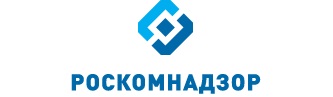 Отчето результатах деятельности Управления Роскомнадзора по Волгоградской области и Республике Калмыкияза 1 квартал 2014 годаг. ВолгоградСодержаниеI. Сведения о выполнении полномочий, возложенных на территориальный орган Роскомнадзора1.1. Результаты проведения плановых проверок юридических лиц (их филиалов, представительств, обособленных подразделений) и индивидуальных предпринимателей и мероприятий по систематическому наблюдению1.2. Результаты проведения внеплановых проверок юридических лиц (их филиалов, представительств, обособленных подразделений) и индивидуальных предпринимателей и мероприятий по систематическому наблюдению	1.3. Выполнение полномочий в установленных сферах деятельности1.3.1. Основные функции1.3.2. Обеспечивающие функцииII. Сведения о показателях эффективности деятельностиIII. Выводы по результатам деятельности за 1 квартал 2014 года и предложения по ее совершенствованиюI. Сведения о выполнении полномочий, возложенных на территориальный орган РоскомнадзораI. Сведения о выполнении полномочий, возложенных на территориальный орган РоскомнадзораВ Управлении, по состоянию на 01.04.2014 имеется информация:	- о 3038 операторах связи, которым принадлежит 6331 лицензий (с территорией действия – Волгоградская область, Республика Калмыкия или юридическим адресом на территории данных субъектов Российской Федерации) на оказание услуг в области связи, из них: 4955 лицензий на предоставление услуг электросвязи, 199 на предоставление услуг почтовой связи, 1177 на предоставление услуг связи для целей эфирного и кабельного вещания, имеющих 117 лицензий на вещание, 19682 РЭС, 11 ВЧУ и 29 франкировальных машин.- о 384 юридических лицах, индивидуальных предпринимателях (не операторов связи) вещателях, которым принадлежит 562 лицензии на вещание, из них на территории Волгоградской области и Республике Калмыкия оказывают услуги 89 юридических лица, индивидуальных предпринимателя (не операторов связи) вещателя, которым принадлежит 130 лицензий на вещание.- об 5693 юридических лицах, индивидуальных предпринимателях и физических лицах владельцах РЭС и ВЧУ, которым принадлежит 13327 РЭС, 13 ВЧУ, 14 франкировальных машин:- о 125 владельцах франкировальных машин, которым принадлежит 167 франкировальных машин;- о 9513 операторе, осуществляющем обработку персональных данных;- об 627 средствах массовой информации, их которых:газет - 262журналов - 87телепрограмм - 74радиопрограмм – 86радиоканалов – 42телеканалов -26электронных периодических изданий - 3бюллетеней – 2альманахов -2сборников - 10информационных агентств - 25справочников - 2видеопрограмм – 5кинохроникальных программ - 11.1. Результаты проведения плановых проверок юридических лиц (их филиалов, представительств, обособленных подразделений) и индивидуальных предпринимателей и мероприятий по систематическому наблюдениюЗа 1 квартал 2014 года проведено 113 плановых проверок и мероприятий СН:не проводились проверки и мероприятия СН в отношении:Доля плановых проверок и мероприятий СН, в которых выявлены нарушения действующего законодательства за 1 квартал 2013 года и 1 квартал 2014 годаПо результатам плановых проверок:- выявлено 78 нарушений норм действующего законодательства- выдано 6 предписаний об устранении выявленных нарушений:- составлено 33 протокола об АПН1.2. Результаты проведения внеплановых проверок юридических лиц (их филиалов, представительств, обособленных подразделений) и индивидуальных предпринимателей и мероприятий по систематическому наблюдениюВнеплановые проверки Управлением проводились по основаниям, указанным в п.2 ст.10 Федерального закона от 26.12.2008 № 294-ФЗ "О защите прав юридических лиц и индивидуальных предпринимателей при осуществлении государственного контроля (надзора) и муниципального контроля, а именно:- истечение срока исполнения предписания;- получение информации о возникновении угрозы безопасности государства;- нарушение прав потребителей (граждан).И по основаниям, указанным в ст. 27 Федерального закона от 07.07.2003 № 126-ФЗ "О связи":- истечение срока исполнения предписания;- выявление органом государственного контроля в результате систематического наблюдения, радиоконтроля нарушений обязательных требований;- поступления обращений и заявлений граждан, ИП, юридических лиц, информации от органов государственной власти о фактах нарушений целостности, устойчивости функционирования и безопасности единой сети электросвязи. За 1 квартал 2014 года проведено 30 внеплановых проверок и мероприятий по СН:Доля внеплановых проверок и мероприятий СН, в которых выявлены нарушения действующего законодательства за 1 квартал 2013 года и 1 квартал 2014 годаПо результатам внеплановых проверок:- выявлено 48 нарушений норм действующего законодательства- выдано 17 предписаний об устранении выявленных нарушений:- составлен 41 протокол об АПНВсе протоколы составлены в сфере связи1.3. Выполнение полномочий в установленных сферах деятельности1.3.1. Основные функцииВ сфере средств массовых коммуникаций (СМИ, вещатели)Полномочия выполняют – 7,66 единиц (с учетом вакантных должностей)Государственный контроль и надзор за соблюдением законодательства Российской Федерации в сфере электронных СМИ (сетевые издания, иные интернет-издания)Государственный контроль и надзор за соблюдением законодательства российской федерации в сфере печатных СМИГосударственный контроль и надзор за соблюдением законодательства Российской Федерации в сфере телерадиовещанияГосударственный контроль и надзор за представлением обязательного федерального экземпляра документов в установленной сфере деятельности федеральной службы по надзору в сфере связи, информационных технологий и массовых коммуникацийГосударственный контроль и надзор за соблюдением лицензионных требований владельцами лицензий на телерадиовещанииГосударственный контроль и надзор в сфере защиты детей от информации, причиняющей вред их здоровью и (или) развитию, - за соблюдением требований законодательства Российской Федерации в сфере защиты детей от информации, причиняющей вред их здоровью и (или) развитию, к производству и выпуску средств массовой информации, вещанию телеканалов, радиоканалов, телепрограмм и радиопрограмм, а также к распространению информации посредством информационно-телекоммуникационных сетей (в том числе сети интернет) и сетей подвижной радиотелефонной связиЗа 1 квартал 2014 проведен мониторинг информации (операторы связи, предоставляющих телематические услуги связи), содержащейся в ЕИС Роскомнадзора («Факты авторизации ОС для получения выгрузки из реестра для ТО»).Сведения об авторизации операторов связи:- операторов в Волгоградской области 		- 42- операторов связи в Республике Калмыкия 	- 6- из 48 прошедших регистрацию операторов связи - 7 операторов получают выгрузки из Единого реестра через зарегистрированных в Едином реестре операторов связи (ЗАО «Современные технологии связи»  через ООО «Современные технологии связи», ИП Мучаева Роза Анатольевна, ИП Година Лилия Сергеевна, ЗАО «Волгоград-GSM» через ОАО «Ростелеком», ООО «Байт-С», ООО «Магистраль» через ЗАО НПП «Унико», ФГАОУВПО «Волгоградский государственный университет» через ООО «Телеком-Волга»);- 4 оператора (ООО «Информград», ООО «Небесный дозор», ООО «Бесопасные информационные технологии», ООО «Интернет технологии») оказывают телематические услуги связи, за исключением доступа к сети Интернет.В ходе мониторинга установлено, что операторами связи ИП Ефремов А.А., ООО «Агросвязь», ООО «Робор», НП «Волгоградская ассоциация операторов связи», ООО «Бизнес системы», ООО «Спринт сеть» » нарушены лицензионные условия и обязательные требования в сфере связи – операторы связи не авторизованы для использования web-сервиса (zapret-info.gov.ru), а в случае авторизации - не осуществляют выгрузку информации из ЕАИС в целях ограничения и возобновления доступа к информации, распространяемой посредством информационно-телекоммуникационной сети «Интернет» и не выполняют требования по блокированию доступа к указателям страниц сайтов, внесенных в «Единый реестр доменных имен, указателей страниц сайтов в информационно-телекоммуникационной сети «Интернет», содержащие информацию, распространение которой в Российской Федерации запрещено». За 1 квартал 2014 года в отношении виновных лиц составлено 11 протокола об административных правонарушениях по ч. 3 ст. 14.1 КоАП РФ.Государственный контроль и надзор за соблюдением лицензионных требований владельцами лицензий на изготовление экземпляров аудиовизуальных произведений, программ для ЭВМ, баз данных и фонограмм на любых видах носителейОрганизация проведения экспертизы информационной продукции в целях обеспечения информационной безопасности детейПри проведении плановых проверок в отношении вещателей в 1 квартале 2014 года выявлено нарушение норм действующего законодательства:- 1 факт не предоставления обязательных экземпляров аудиовизуальной продукции ст. 12 (доставка обязательного экземпляра изданий) Федерального закона от 29.12.1994 №77 – ФЗ «Об обязательном экземпляре документов» (составлен  протокол об административном правонарушении по ст.13.23. КоАП РФ);В 1 квартале 2014 года проведено мероприятий по систематическому наблюдению:- 9 в области вещания, в том числе 2 внеплановых;- 52 в отношении печатных СМИ,- 7 электронных СМИ (сетевых, изданий, других Интернет – изданий). В ходе проведения мероприятий по систематическому наблюдению в отношении вещателей в 1 квартале 2014 года, выявлено нарушений:3 - по факту не предоставления обязательных экземпляров аудиовизуальной продукции ст. 12 (доставка обязательного экземпляра изданий) Федерального закона от 29.12.1994 №77 – ФЗ «Об обязательном экземпляре документов» (составлено 3 протокола об административном правонарушении по ст.13.23. КоАП);- 1 – по факту нарушения объявления выходных данных (ст. 27 выходные данные) Закона РФ от 27.12.1991 № 2124-I «О средствах массовой информации» (составлен протокол об административном правонарушении по ст.13.22. КоАП РФ); - 3 факта не соблюдения начала вещания (срок привлечения истек);- 1-по факту нарушения лицензионных условий (нарушение концепции вещания, составлен протокол об административном правонарушении по ст.14.1 ч.3 КоАП РФ).В ходе проведения мероприятий по систематическому наблюдению в отношении печатных СМИ в 1 квартале 2014 года, выявлено нарушений:- 9 по ст. 27 (выходные данные) Закона РФ от 27.12.1991 № 2124-I «О средствах массовой информации» (по 8 составлены протоколы об административном правонарушении по ст.13.22. КоАП РФ, по 1 правонарушению истек срок давности);- 2 по ст. 20 (устав редакции СМИ) Закона РФ от 27.12.1991 № 2124-I «О средствах массовой информации»;- 11 по ст. 7 (доставка обязательного экземпляра печатных изданий) Федерального закона от 29.12.1994 №77 – ФЗ «Об обязательном экземпляре документов» (составлено 9 протоколов об административном правонарушении по ст.13.22. КоАП РФ,  по 2 правонарушениям истек срок давности);- 9  по ст. 15 (невыход СМИ в свет более одного года; устав редакции или заменяющий его договор не принят и (или) не утвержден в течение трех месяцев со дня первого выхода в свет данного СМИ) Закона РФ от 27.12.1991 № 2124-I «О средствах массовой информации» (направлено 5 исковых заявлений в суд).Учредителям и редакциям средств массовой информации направлено 5 уведомительных писем об устранении выявленных нарушений законодательства РФ в сфере массовой информации.В 1 квартале 2014 года по исковым заявлениям Управления получено 11 вступивших в силу решений судов о признании недействительными свидетельств о регистрации СМИ. 4 свидетельства СМИ аннулированы по решению учредителей. В базу данных ЕИС Роскомнадзора внесены соответствующие изменения. За 1 квартал 2014 года при проведении планового мониторинга печатных средств массовой информации проанализировано 1009 экземпляров, из них на наличие экстремизма - 197, порнографии - 30, пропаганды наркотиков – 68, культа насилия и жестокости – 133, нецензурная брань - 140, 417 -распространение информации о несовершеннолетних, пострадавших от противоправных действий, материалов с информации об общественном объединении или иной организации – 5, с признаками иной запрещенной информации – 19.В ходе мониторинга печатных средств массовой информации и СМИ, распространяющихся в сети Интернет, фактов публикации информации, являющейся злоупотреблением свободой массовой информации, не выявлено.За 1 квартал 2014 года аннулировано 15 свидетельства о регистрации СМИ:	- 11 по решению суда;	- 4 по решению учредителя.Разрешительная и регистрационная деятельность:Ведение реестра средств массовой информации, продукция которых предназначена для распространения на территории субъекта Российской Федерации, муниципального образованияне ведетсяВедение реестра плательщиков страховых взносов в государственные внебюджетные фонды – российских организаций и индивидуальных предпринимателей по производству, выпуску в свет (в эфир) и (или) изданию средств массовой информации (за исключением средств массовой информации, специализирующихся на сообщениях и материалах рекламного и (или) эротического характера) и предоставление выписок из негоПолномочие выполняют –  6 единиц (с учетом вакантных должностей)В целях реализации требований пункта 1.2 статьи 58 Федерального закона от 24.07.2009 № 212-ФЗ «О страховых взносах в Пенсионный фонд Российской Федерации, Фонд социального страхования Российской Федерации, Федеральный фонд обязательного медицинского страхования и территориальные фонды обязательного медицинского страхования» Управлением в 1 квартале 2014 года получена 1  заявка об исключения из реестра.  Приказ подготовлен, организация исключена из реестра.Всего Управлением включено в реестр плательщиков страховых взносов в государственные внебюджетные фонды – российских организаций и индивидуальных предпринимателей, осуществляющих производство, выпуск в свет или издание СМИ (за исключением СМИ, специализирующихся на сообщениях и материалах рекламного или эротического характера) 115 плательщиков.Регистрация средств массовой информации, продукция которых предназначена для распространения преимущественно на территории субъекта (субъектов) Российской Федерации, территории муниципального образованияПолномочие выполняют – 6 (с учетом вакантных должностей)В 1 квартале 2014 года Управлением было выдано 20 свидетельств о регистрации СМИ, из которых:зарегистрировано СМИ - 8, в том числе:печатных СМИ - 6, в том числе:- газет – 3;- журналов – 3.электронных СМИ - 1:- телеканал -1Информационных агентств -1.перерегистрировано СМИ – 6, в том числе:печатных СМИ - 2, - газет – 2.электронных СМИ - 4:- телеканал – 1,- радиоканал -2,- телепрограмма – 1.внесено изменений в свидетельства о регистрации СМИ - 6, в том числе из них:печатных СМИ - 5, газет- 3,журналов – 2 , электронных СМИ - 1:- радиоканал – 1Снято с учета– 15 СМИ: - газет – 9;- журналов – 5;- радиопрограмм – 1.Государственная пошлина, взимаемая за государственную регистрацию СМИ за отчетный период (по состоянию на 01.04.2014), составила – 74 400 рублей.В 1 квартале 2014 года возвращено платежей как ошибочно перечисленных на сумму 5 000 руб.В сфере связи	лицензии на оказание услуг в области связи						6331;лицензии на вещание									130РЭС и ВЧУ (всего)	-	- 33181 (2894-из них на территории Республике Калмыкия)ВЧУ - 168РЭС радиолюбителей	- 1082 (39-из них на территории Республике Калмыкия)франкировальные машины	-  212 (29-из них на территории Республике Калмыкия)Полномочия выполняют – 17 единиц (с учетом вакантных должностей)При выполнении полномочий в отношении операторов связиПо количеству плановых мероприятий в разрезе полномочий информация не может быть представлена, так как проверки – это совокупность мероприятий государственного контроля (надзора).Государственный контроль и надзор за выполнением операторами связи требований по внедрению системы оперативно-розыскных мероприятий:Государственный контроль и надзор за использованием в сети связи общего пользования, технологических сетях и сетях связи специального назначения (в случае их присоединения к сети связи общего пользования) средств связи, прошедших обязательное подтверждение соответствия установленным требованиямГосударственный контроль и надзор за соблюдением операторами связи требований к метрологическому обеспечению оборудования, используемого  для учета объема оказанных услуг (длительности соединения и объема трафика)Государственный контроль и надзор за выполнением операторами связи требований к защите сетей связи от несанкционированного доступа к ним и передаваемой по ним информацииГосударственный контроль и надзор за соблюдением операторами связи требований к оказанию услуг связиГосударственный контроль и надзор за соблюдением требований к построению сетей электросвязи и почтовой связи, требований к проектированию, строительству, реконструкции и эксплуатации сетей и сооружений связиГосударственный контроль и надзор за соблюдением установленных лицензионных условий и требований (далее - лицензионные условия) владельцами лицензий на деятельность по оказанию услуг в области связиГосударственный контроль и надзор за соблюдением операторами связи требований к пропуску трафика и его маршрутизацииГосударственный контроль и надзор за соблюдением требований к порядку распределения ресурса нумерации единой сети электросвязи Российской ФедерацииГосударственный контроль и надзор за соблюдением операторами связи требований к использованию выделенного им ресурса нумерации в соответствии с установленным порядком использования ресурса нумерации единой сети электросвязи Российской ФедерацииГосударственный контроль и надзор за соблюдением требований к присоединению сетей электросвязи к сети связи общего пользования, в том числе к условиям присоединенияРассмотрение обращений операторов связи по вопросам присоединения сетей электросвязи и взаимодействия операторов связи, принятие по ним решения и выдача предписания в соответствии с федеральным закономГосударственный контроль и надзор за соблюдением нормативов частоты сбора письменной корреспонденции из почтовых ящиков, ее обмена, перевозки и доставки, а также контрольных сроков пересылки почтовых отправлений и почтовых переводов денежных средствПри проведении мероприятий систематического наблюдения в отношении операторов экспресс-почты в 1 квартале 2014 года нарушений не выявлено.При проведении мероприятий систематического наблюдения в отношении ФГУП "Почта России" в 1 квартале 2014 года выявлены: - нарушения  Нормативов частоты сбора из почтовых ящиков, обмена, перевозки и доставки письменной корреспонденции;- нарушение контрольных сроков  пересылки письменной корреспонденции;- нарушения правил оказания услуг связи.  	Волгоградская область: письменная корреспонденция межобластного потока замедлена на этапах пересылки в г. Волгоград и из г. Волгограда. Из 756 учтенных писем на этапе пересылки  замедлено 398 писем, в контрольный срок поступило 358 писем или 47,35%.	Нарушение норматива частоты сбора корреспонденции из почтовых ящиков, принадлежащих УФПС Волгоградской области, составляет от 1 до 13 дней. Всего на этапе выемки замедлено 8 писем.Республика КалмыкияПисьменная корреспонденция межобластного потока замедлена на этапах пересылки в г. Элиста и из г. Элиста. Из 354 учтенных писем на этапе пересылки от 1 до 16 дней замедлено 30 писем, в контрольный срок поступило 288 писем или 81,36 %.        Нарушение норматива частоты сбора корреспонденции из почтовых ящиков, принадлежащих УФПС Республики Калмыкия, составляет 1 день. Всего на этапе выемки замедлено 5 писем.Государственный контроль и надзор за соблюдением организациями федеральной почтовой связи порядка фиксирования, хранения и представления информации о денежных операциях, подлежащих контролю в соответствии с законодательством Российской Федерации  а также организации ими внутреннего контроляГосударственный контроль и надзор за соблюдением пользователями радиочастотного спектра требований к порядку его использования, норм и требований к параметрам излучения (приема) радиоэлектронных средств и высокочастотных устройств гражданского назначенияВ отношении операторов связи и владельцев производственно-технологических сетей связиГосударственный контроль и надзор за соблюдением пользователями радиочастотного спектра требований к порядку его использования, норм и требований к параметрам излучения (приема) радиоэлектронных средств и высокочастотных устройств гражданского назначения, включая надзор с учетом сообщений (данных), полученных в процессе проведения радиочастотной службой радиоконтроляРезультаты проведенных мероприятий систематического наблюдения в отношении операторов связи владельцев радиоэлектронных средствВ 1 квартале 2014 года проведено 25 мероприятий систематического наблюдения в отношении операторов связи владельцев радиоэлектронных средств.По результатам мероприятий радиоконтроля проводимых филиалами ФГУП «РЧЦ ЮФО» по Волгоградской области и Республики Калмыкия в рамках мероприятий систематического наблюдения выявлена работа 5 (пяти) РЭС без обязательной регистрации и 3 (трех) РЭС без разрешения на использование радиочастот и радиочастотных каналов. По выявленным фактам проведены внеплановые проверки в отношении операторов подвижной радиотелефонной связи ОАО «СМАРТС», ОАО «ВымпелКом», ОАО «Мегафон».Государственный контроль и надзор за соблюдением требований к порядку использования франкировальных машин и выявления франкировальных машин, не разрешенных к использованиюПолномочия выполняют – 10 специалистов (с учетом вакантных должностей)Фиксированная телефонная связь, ПД и ТМСПо результатам мероприятий государственного контроля (надзора) в 1 квартале 2013:- выдано 8 предписаний об устранении выявленных нарушений, - составлен 27 протоколов об административных правонарушениях. - эксперты и экспертные организации для проведения проверок не привлекались.С целью пресечения нарушений обязательных требований и (или) устранению последствий таких нарушений, выявленных в ходе мероприятий, специалистами надзорного отдела с представителями операторов связи, соискателями лицензий на оказание услуг связи проводится профилактическая работа: пояснение требований законодательства, а также разъяснение о необходимости исполнения данных требований, как в телефонном режиме, так и устной беседе, а также путем информационного обеспечения деятельности Управления (размещение новостей на сайте Управления). Результаты проведенных мероприятий систематического наблюдения в отношении операторов связи универсального обслуживанияПо результатам мероприятий систематического наблюдения в 1 квартале 2014 года в отношении операторов универсального обслуживания  выявлены признаки нарушения обязательных требований при оказании универсальных услуг:ОАО «Ростелеком» - лицензия № 86467 «Услуги местной телефонной связи с использованием таксофонов»Проверками охвачено 2 муниципальных образования Волгоградской области  и 2 муниципальных образования Республики Калмыкия.Во 2 квартале 2014 года будет проведена внеплановая выездная  проверка.ФГУП «Почта России» - лицензия № 101783 «Телематические услуги связи»Проверками охвачено 2 муниципальных образования Волгоградской области.Во 2 квартале 2014 года будет проведена внеплановая выездная  проверка.ЗАО «ВЭБ медиа сервисез» лицензия № 78688 «Телематические услуги связи»:Проверками охвачено 3 муниципальных образований Республики Калмыкия. Во 2 квартале 2014 года будет проведена внеплановая выездная  проверка.Подвижная связь (радио- и радиотелефонная)За 1 квартал 2014 года в рамках осуществления полномочий в отношении операторов подвижной связи проведено 13 внеплановых проверок. По результатам мероприятий выявлено 17 нарушений в области связи, выдано 11 предписаний об устранении выявленных нарушений, составлено 17 протоколов об административных правонарушениях. Данные приведены в таблице выполнения полномочий. Отмененных и не проведённых мероприятий нет.Эксперты и экспертные организации для проведения проверок за  отчетный период не привлекались;Для целей эфирного и кабельного вещанияЗа 1 квартал 2014 года  в рамках осуществления полномочий в отношении операторов, оказывающих услуги связи для целей теле и радиовещания  проверки не проводились.Почтовая связьПри проведении мероприятий систематического наблюдения ФГУП "Почта России" выявлены нарушения п.10 Правил оказания услуг почтовой связи, утвержденных постановлением Правительства Российской Федерации от 15.04.2005 № 221: на почтовых ящиках  не указан его номер, дни недели и время, в которые осуществляется выемка письменной корреспонденции, а также наименование оператора. При проведении внеплановых проверок в отношении ФГУП "Почта России" выявлены нарушения п. 47 Правил оказания услуг почтовой связи, утвержденных постановлением Правительства Российской Федерации от 15.04.2005 № 221:- контрольные сроки пересылки почтовых отправлений;- не обеспечивается сохранность пересылаемых почтовых отправлений.Всего таких нарушений в 1 квартале  выявлено – 11.Результаты работы Управления во взаимодействии с предприятиями радиочастотной службы при осуществлении контрольно-надзорной деятельности  приведены в таблице:Разрешительная  и регистрационная деятельность:Выдача разрешений на применение франкировальных машин:Полномочия выполняют – 10 специалистов (с учетом вакантных должностей)Выдача разрешений на судовые радиостанции, используемые на морских судах, судах внутреннего плавания и судах смешанного (река-море) плаванияПолномочия выполняют – 3 специалиста (с учетом вакантных должностей)Регистрация радиоэлектронных средств и высокочастотных устройств гражданского назначенияПолномочие выполняют  - 3 специалиста (с учетом вакантных должностей)Сравнительные данные о количестве отказов в выдаче свидетельств о регистрации РЭС и ВЧУ в соответствии с постановлением Правительства РФ от 12.10.2004 № 539 и причинах отказов:Основанием для отказа в регистрации радиоэлектронных средств и высокочастотных устройств является:а) несоответствие представляемых документов требованиям, установленным  Правилами регистрации РЭС и ВЧУ;б) непредставление документов, необходимых для регистрации радиоэлектронных средств и высокочастотных устройств в соответствии с настоящими Правилами;в) наличие в документах, представленных заявителем, недостоверной или искаженной информации;г) несоответствие сведений о технических характеристиках и параметрах излучений радиоэлектронных средств и высокочастотных устройств, а также условий их использования требованиям, установленным в разрешении на использование радиочастот (радиочастотных каналов), техническим регламентам и национальным стандартам;д) невыполнение заявителем условия, установленного в разрешении на использование радиочастот или радиочастотных каналов, в части предельного срока регистрации радиоэлектронного средства.Участие в работе приемочных комиссий по вводу в эксплуатацию сооружений связиПолномочие выполняют – (с учетом вакантных должностей)Основными недостатками, выявленными при обследовании сооружений связи, являются:- несогласование вносимых изменений в проекты в ходе строительства с проектировщиком;- отсутствие утвержденных протоколов по результатам испытаний сооружения связи;- отсутствие заключения государственной экспертизы проекта;- отсутствие сертификатов соответствия системы сертификации «Связь» или деклараций соответствия;- комплекта эксплуатационной документации на устанавливаемое оборудование- отсутствие документов, подтверждающих организацию мероприятий по внедрению СОРМ на сооружении связи.В сфере защиты персональных данных:Государственный контроль и надзор за соответствием обработки персональных данных требованиям законодательства Российской Федерации в области персональных данныхПолномочия выполняют – 6,16 специалистов  (5 специалистов с учетом 1 вакантной должности в г. Волгограде и 1,16-х специалистов в г. Элиста). При проведении плановых проверок выявлены следующие нарушения:- непредставление в уполномоченный орган операторами, которые осуществляли обработку персональных данных до 1 июля 2011 года, изменений информации, содержащейся в уведомлении об обработке персональных данных, не позднее 1 января 2013 года (2 нарушения).- представление в уполномоченный орган уведомления об обработке персональных данных, содержащего неполные и (или) недостоверные сведения (1 нарушение).Ведение реестра операторов, осуществляющих обработку персональных данныхНарушения сроков предоставления государственной услуги по внесению сведений об Операторах в Реестр, а также изменений в сведения об Операторах в Реестре, места не имели в 1 квартале 2014г.	Количество поступивших уведомлений в 2013 году:По состоянию на 31.03.2014 г. в Реестр включено 9513 операторов, осуществляющих обработку персональных данных.В целях повышения уровня информированности операторов на территории Волгоградской области и Республике Калмыкия Управлением применяется практика информирования операторов, осуществляющих обработку персональных  данных, об обеспечении безопасности персональных данных в рамках реализации Федерального закона от 27.07.2006  № 152-ФЗ «О персональных данных», в процессе проведения плановых мероприятий по контролю, а также в ходе консультаций по телефону и с помощью сети Интернет.Информация о необходимости уведомления Уполномоченного органа об обработке персональных данных со ссылкой на возможность заполнения электронной формы уведомления  размещена на официальном сайте Роскомнадзора. В соответствии со ст. 13 Федерального закона от 09.02.2009 № 8-ФЗ «Об обеспечении доступа к информации о деятельности государственных органов и органов местного самоуправления» на сайте пополняется лента новостей о надзорной деятельности Управления в области персональных данных.В целях формирования Реестра в 2014 году продолжена практика направления операторам информационных писем о необходимости представить в Уполномоченный орган по защите прав субъектов персональных данных уведомление об обработке персональных данных. В случае отсутствия необходимой информации в течение 30 рабочих дней с даты получения оператором письма Управлением составляется протокол об административном правонарушении по ст. 19.7 КоАП РФ.В Управлении организована и продолжается работа с государственными органами и муниципальными органами по направлению ими уведомлений об обработке персональных данных и информационных писем по внесению изменений в реестр операторов. Так, например, в первом квартале 2014 г. были направлены письма во все в районные отделы образования Волгоградской области о необходимости для подведомственных им учреждений направить уведомления об обработке персональных данных и/или информационные письма о внесении изменений.В сфере защиты персональных данных за 1 квартал 2014 года составлено 3 протокола об административных правонарушениях.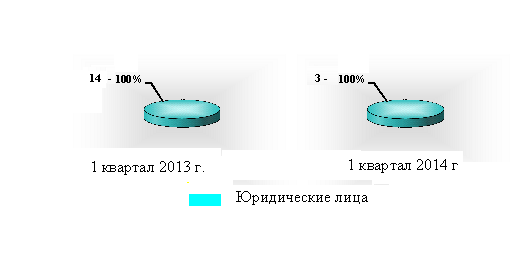 Общее число составленных протоколов об административных правонарушениях можно классифицировать по составам административных правонарушений, следующим образом: 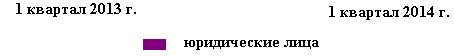 1. Непредставление сведений (ст. 19.7 КоАП РФ) – 3 протокола;	Составленные протоколы об АПН направлены по подведомственности в суды.По состоянию на 31.03.2014 г. материалы по 3-м АПН находятся на рассмотрении в судах.В 1 квартале 2014 года снизилось количество протоколов, составленных по ст. 19.7  КоАП РФ в отношении юридических лиц за нарушение требований ч. 4 ст. 20 Федерального закона от 27.07.2006 № 152-ФЗ «О персональных данных», это в основном связано с тем, что  в 2010-2013 годах Управлением был проведен большой объем работы по активизации предоставления операторами уведомлений об обработке персональных данных и направлении в их адрес соответствующих запросов, операторы с учетом предыдущего опыта привлечения к административной ответственности за данное нарушение, надлежащим образом исполняют требования законодательства и своевременно и в полном объеме направляют ответы на запросы Управления.Данное обстоятельство свидетельствует об эффективности контроля и надзора в области защиты прав субъектов персональных данных.Обращения гражданЗа 1 квартал 2014 г. сфере защиты персональных данных поступило - 71, из них:- 18 на рассмотрении- 43 разъяснено- 0 решено положительно- 4 меры приняты- 6 переадресованоИз всех обращений рассмотрено:- территориальным отделом в г. Элиста – 0 обращений;- отделом ОЗПДИТ (в г. Волгограде) – 71 обращения (из них 53 рассмотрено, 18 – на рассмотрении).По 2-м обращениям от одного гражданина материалы направлены в органы прокуратуры для рассмотрения вопроса о возбуждении административного производства по ст.13.11 КОАП.1.3.2. Обеспечивающие функцииАдминистративно-хозяйственное обеспечение - организация эксплуатации и обслуживания помещений УправленияПолномочия выполняют – 2 единицы На 2014 год заключен договор аренды помещения офиса территориального отдела в г. Элисте с ИП Очировым Д.И. от 31.12.2013 № 16., а также  договор № 15 от 31.12.2013 на возмещение затрат по коммунальным услугам (электроснабжение, водоснабжение):На основании договора с ООО «СТАС» от 27.12.2013 № 103/1 ежемесячно проводится регламентное техническое обслуживание пожарной сигнализации  помещения офиса Управления.Выполнение функций государственного заказчика - размещение в установленном порядке заказов на поставку товаров, выполнение работ, оказание услуг, проведение нир, окр и технологических работ для государственных нужд и обеспечения нужд УправленияПолномочия возложены на контрактную службу (7 чел.) и Единую  комиссию (5 чел.) В январе и феврале 2014 года закупочные мероприятия для нужд Управления не производились на основании приказа Роскомнадзора № 5 от 14.01.2014 «Об организации работы по обеспечению равномерного и эффективного использования средств федерального бюджета, предусмотренных Федеральной службой по надзору в сфере связи, информационных технологий и массовых коммуникаций в 2014 году на содержание и на реализацию возложенных функций». В марте на официальном сайте  госзакупок организовано размещение документации на приобретение горюче-смазочных материалов.На 2014 год заключены договоры на оказание услуг связи:- доступ в сеть Интернет с ЗАО «Коламбия Телеком» от 31.12.2013 № 1405-141,   с ОАО «Ростелеком» от 31.12.2013 № 05.03.1.1/14-816.24; - услуги местной и внутризоновой телефонной связи с ОАО «Ростелеком»                      от 30.12.2013 № 5034, от 31.12.2013 № РФ 05.03.1.1/14-816;- услуги междугородной связи с  ОАО «Ростелеком» от 30.12.2013 № 5034-Б2;-услуги подвижной радиотелефонной связи с ОАО «Мегафон» от 31.12.2013                         № 42.Все услуги предоставляются.Защита государственной тайны- обеспечение в пределах своей компетенции защиты сведений, составляющих государственную тайнуПолномочие выполняют – 3 единицыРабота по допуску и сохранению сведений, относящихся к государственной тайне проводится в Управлении в соответствии с требованиями Федерального закона "О государственной тайне" от 21.07.1993 № 5485-1-ФЗ, Инструкции по обеспечению режима секретности в Российской Федерации, утвержденной постановлением Правительства РФ от 05.01.2004 № 3-1, постановления Правительства Российской Федерации "Об утверждении инструкции о порядке допуска должностных лиц и граждан Российской Федерации к государственной тайне" от 06.02.2010 № 63. Проведение совещаний по вопросам, отнесенным к государственной тайне, разработка и выпуск документов, содержащих государственную тайну осуществляется в Службе защиты государственной тайны  Волгоградского филиала ОАО «Ростелеком» в соответствии с договором на оказание услуг в области защиты государственной тайны.Иные функции - организация внедрения достижений науки, техники и положительного опыта в деятельность подразделений и территориальных органов РоскомнадзораМероприятия не планировались и не проводилисьИные функции – осуществление организации и ведение гражданской обороныПолномочие выполняют – 1 единицаВ соответствии с номенклатурой и объемами средств индивидуальной защиты, создаваемых в Федеральной службе по надзору в сфере связи, информационных технологий и массовых коммуникаций, утвержденной Руководителем Роскомнадзора 26.09.2011 (с учетом изменившегося штата в 2013 году) обеспеченность сотрудников средствами индивидуальной защиты составляет:Иные функции - работа по охране трудаОхрана труда в Управлении организована в соответствии с требованиями Конституции Российской Федерации, Трудового Кодекса Российской Федерации, нормативных правовых актов по охране труда.	В Управлении штатных подразделений по охране труда нет. Решение организационных вопросов охраны труда, вопросов контроля ее состояния возложено на главного специалиста-эксперта отдела административного и финансового обеспечения.Численность сотрудников на 01.04.2014 составляет:- по штату					 62 человека;- фактически				 45 человек.Случаев производственного травматизма и профзаболеваний в 1 квартале 2014 года не было. В соответствии с требованиями ст.225 ТК РФ, Порядка обучения по охране труда и проверке знаний требований охраны труда работников организаций, Межотраслевых правил по охране труда (правил безопасности) при эксплуатации электроустановок (ПОТ Р М -016-2001), Приказа  Минсвязи РФ № 86 от 23.07.2002г.  в Управлении разработаны:- Положение об организации обучения и проверке знаний по охране труда в Управлении Роскомнадзора по Волгоградской области и Республике Калмыкия;- Методический материал по проведению инструктажа не электротехнического персонала.Проводится обучение работников безопасным методам труда, соблюдению правил охраны труда и электробезопасности.В 1 квартале 2014 года прошел обучение по электробезопасности труда 
начальник территориального отдела  Управления, ему выдано соответствующее удостоверение.Работники Управления обеспечены сертифицированными средствами индивидуальной защиты. Коллективных средств защиты Управление не имеет.Кадровое обеспечение деятельности - документационное сопровождение кадровой работыПолномочие выполняет – 1 специалист.Подготовка статистической отчетности по кадрам:По форме №П-4 (Н3) «Сведения о неполной занятости и движении работников» - ежеквартально;1.2. По форме 2-ГС (НЗ) «Сведения о дополнительном профессиональном образовании федеральных государственных гражданских служащих субъектов Российской Федерации» 1.3. Главному Федеральному инспектору по Волгоградской области в Аппарат полномочного представителя Президента Российской Федерации в Южном Федеральном округе о штатной и фактической численности государственных гражданских служащих Управления – ежеквартально;1.4. По форме 3-информ «Сведения об использовании информационных и коммуникационных технологий и производстве вычислительной техники, программного обеспечения и оказания услуг в этих сферах»Ведение кадрового делопроизводства:Осуществление приема на работу- 0 чел.;Осуществление увольнения - 2 чел.;Осуществление переводов на другие должности - 1 чел.;Подготовка проектов приказов по личному составу и поощрениям - 32 приказа; Подготовка приказов по отпускам - 17 приказов;Подготовка приказов о командировании, подготовка командировочных удостоверений и служебных заданий -48 док.;Подготовка приказов по основной деятельности - 21 приказ; Изготовление и выдача удостоверений гражданских служащих управления - 0 шт.; Организация работы по разработке, сбору и внесению в личные дела должностных инструкций работников и должностных регламентов госслужащих - 0 регламентов;Подготовка служебных контрактов и дополнительных соглашений - 3 шт.;Ведение трудовых книжек, записи о приеме, переводах, увольнениях, классных чинах, поощрениях - 3;Формирование личных дел вновь принятых работников - 0;2.13. Ведение личных дел, внесение изменений - 24; Подготовка личных карточек Т2 и Т2ГС вновь принятых работников - 0;Ведение личных карточек Т2 и Т2ГС, внесение изменений – 24;Проведение работы по занесению сведений по кадровому составу в ЕИС, регулярное внесение изменений - 2;Составление табелей учета рабочего времени - 6;Подготовка и заверение копий трудовых книжек и других документов - 2 док.;Отправка писем в СЭД - 44 п.;2.20. Регистрация в журналах - 69 док.:приказов, трудовых книжек, служебных контрактов и трудовых договоров, личных карточек, личных дел, служебных удостоверений, листков нетрудоспособности, справок;3. Организация работы по обмену опытом гражданских служащих:3.1. Направлен на обучение 1 гражданский служащий в Роскомнадзор;4. Проведение конкурсов на замещение вакантных должностей:проведен конкурс на замещение 4 вакантных должностей государственной гражданской службы и на две должности для внесения в кадровый резерв государственной гражданской службы.а) на замещение вакантных должностей:- ведущий специалист-эксперт отдела надзора в сфере электросвязи и почтовой связи;- ведущий специалист-эксперт отдела надзора в сфере использования РЭС и ВЧУ – 2 вакансии;- ведущий специалист-эксперт отдела административного и финансового обеспечения;б) на включение в кадровый резерв:- заместитель начальника отдела – заместитель главного бухгалтера отдела административного и финансового обеспечения;- начальник отдела - главный бухгалтер отдела административного и финансового обеспечения.В конкурсе участвовало 14 человек. По решению комиссии 4 человека объявлены победителями конкурса. Рекомендованы к включению в кадровый резерв 2 кандидата.5. Заседания комиссии по исчислению стажа государственной гражданской службы – 4 мероприятия6. Заседания аттестационной комиссии – 2 мероприятия:7. Присвоение классных чинов государственной гражданской службы Российской Федерации – 2 мероприятия:Присвоены классные чины государственной гражданской службы Российской Федерации 2 государственным гражданским служащим: референт государственной гражданской службы 3 класса – 2 чел.;8. Работа в федеральном портале управленческих кадров:8.1 Подготовлен отчет Управления по работе с Федеральным Порталом управленческих кадров (исх. от 19.03.2014 № 1241-03/34).8.2. Размещено на Портале 6 вакансий;9. Ведение воинского учета: 9.1. Проведение сверки учетных сведений личных карточек № Т-2 и № Т-2 ГС с учетными данными Отдела ВК по Центральному и Дзержинскому районам г. Волгограда – 05.02.2014. 9.2. Направление в военные комиссариаты (по месту регистрации граждан) сведений о принятых на работу и уволенных с работы граждан, пребывающих в запасе – 2;9.3. Направление по почте списков для сверки учетных сведений личных карточек № Т-2 и № Т-2 ГС с учетными данными военных комиссариатов, в которых состоят на учете граждане, пребывающие в запасе.9.4. Получение списков граждан, пребывающих в запасе, сверенных с учетными данными военных комиссариатов. 9.5. Проведение сверки учетных сведений личных карточек № Т-2 и № Т-2 ГС с учетными данными Отдела ВК по Центральному и Дзержинскому районам г. Волгограда. 10. Направление материалов для представления к награждению:10.1. Направление материалов для награждения ведомственными наградами правами Минкомсвязи России и правами руководителя Роскомнадзора в связи с Днем радио (исполнено 13.02.2014);10.2. Направление сведений о сотрудниках, проработавших на Байкало-Амурской магистрали не менее 10 лет (исполнено 20.03.2014).11. Исполнение поручений Роскомнадзора:11.1. Подготовлены сведения о государственных гражданских служащих, поставленных на учет с целью получения единовременной субсидии на приобретение жилого помещения (исполнено 10.02.2014).11.2. По поручению Роскомнадзора подготовлена информация о целевых индикаторах и показателях федеральной программы "Реформирование и развитие государственной службы РФ (2009-2013 годы)" (исполнено 18.02.2014). 11.3. По поручению Роскомнадзора официальный сайт Управления в части, посвященной вопросам противодействия коррупции, приведен в соответствие с требованиями, установленными приказом Минтруда России от 7 октября 2013 г. № 530н. (исполнено 11.02.2014).11.4. Подготовлены сведения о фактически отработанном времени руководителя Управления.Кадровое обеспечение деятельности - организация мероприятий по борьбе с коррупциейДанное полномочие выполняет – 1 единица Предоставление отчетности:Представлены сведения о деятельности комиссий по соблюдению требований к служебному поведению и урегулированию конфликта интересов – ежеквартально (предоставлена исх. от 19.03.2014 № 1241-03/34);Организация и проведение комиссий по соблюдению требований к служебному поведению и урегулированию конфликта интересов:3. Во исполнение законодательства о противодействии коррупции, проведено обучающее мероприятие, посвященное вопросам заполнения справок о расходах, о доходах, об имущественного и обязательствах имущественного характера (исполнено 14.02.2014).4. Во исполнение законодательства о государственной гражданской службе и противодействии коррупции в связи с проведением проверки достоверности сведений, представленных гражданскими служащими и гражданами, претендующими на замещение должности гражданской службы, сделано 9 запросов в высшие учебные заведения с целью подтверждения подлинности дипломов о высшем образовании, 9 запросов о наличии судимости.5. Исполнение поручений Роскомнадзора:5.1. По поручению Роскомнадзора принято участие в видео конференции по вопросам прохождения государственной гражданской службы, связанных с порядком заполнения и представления сведений о своих доходах, расходах, об имуществе и обязательствах имущественного характера государственных гражданских служащих и членов их семей за 2013 год.5.2. По поручению Роскомнадзора направлены справки о доходах, об имуществе и обязательствах имущественного характера за 2013 год руководителя Управления, заместителей руководителя Управления и членов их семей в Департамент организационного развития Министерства Связи и массовых коммуникаций Российской Федерации и в отдел государственной службы и кадров Управления организационной работы Роскомнадзора соответственно.5.3. По поручению Роскомнадзора государственные гражданские служащие Управления ознакомлены с приказом № 40 от 18.03.2014 «О мерах по совершенствованию работы по противодействию коррупции в Федеральной службе по надзору в сфере связи, информационных технологий и массовых коммуникаций». Лицо, ответственное за профилактику коррупционных правонарушений в Управлении, уведомлено о внесении изменений в должностной регламент.Кадровое обеспечение деятельности - организация профессиональной подготовки государственных служащих, их переподготовка, повышение квалификации и стажировкаПолномочие выполняет – 1 единицаОрганизация профессиональной подготовки государственных служащих Управления в соответствии с Планом, утвержденным Роскомнадзором – 6 мероприятий, обучено 12 человек.Исполнение поручений Роскомнадзора:Во исполнение поручения Роскомнадзора была подготовлена и направлена информация о потребности в обучении государственных гражданских служащих Управления в 2014 году в рамках государственного заказа на профессиональную переподготовку, повышение квалификации и стажировку федеральных государственных служащих.Контроль исполнения планов деятельностиРабота ведется постоянно.Контроль исполнения порученийРабота ведется постоянно.Мобилизационная подготовка – обеспечение мобилизационной подготовки, а также контроль и координация деятельности подразделений и территориальных органов по их мобилизационной подготовке	Полномочие выполняет– 1 единицаМобилизационная подготовка проводится по отдельному плану, утвержденному руководителем Управления.В Управлении по состоянию на 31.03.2014 для предоставления отсрочки от призыва граждан, пребывающих в запасе, забронировано 5 сотрудников из 14 граждан, пребывающих в запасе, подлежащих бронированию по перечню № 82.Организация делопроизводства - организация работы по комплектованию, хранению, учету и использованию архивных документовПолномочие выполняет – 1 единицаРабота по комплектованию, хранению, учету и использованию архивных документов в Управлении Роскомнадзора по Волгоградской области и Республике Калмыкия проводиться на постоянной основе.  Организация прогнозирования и планирования деятельностиОсуществляется подготовка ежемесячных планов деятельности подразделений управления.Организация работы по организационному развитиюС целью оптимизации служебной деятельности внесены изменения в штатное расписание, штатную расстановку и в отдел административного и финансового обеспечения введена должность заместителя начальника – заместителя главного бухгалтера отдела административного и финансового обеспечения. Лицо, ответственное за противодействие коррупции, уведомлено о внесении изменений в должностной регламент о непосредственном подчинении руководителю Управления в вопросах противодействия коррупции.Организация работы по реализации мер, направленных на повышение эффективности деятельностиПравовое обеспечение - организация законодательной поддержки и судебной работы в установленной сфере в целях обеспечения нужд РоскомнадзораПолномочие выполняет – 1 специалист (с учетом вакантных должностей)За 1 квартал 2014 года в ходе правоприменительной деятельности сотрудниками Управления Роскомнадзора по Волгоградской области и Республике Калмыкия, было составлено 107 протоколов об административных правонарушениях.Сравнительный анализ количества составленных в 1 квартале 2013 года протоколов об АПН и количества протоколов, составленных в 1 квартале 2014 годаИз общего количества протоколов, составленных в 1 квартале 2014 года:2 (2%) в отношении индивидуальных предпринимателей;47 (44%) в отношении должностных лиц;58 (54%) в отношении юридических лиц.Протоколы об АПН за 1 квартал  2014 года по сферам контроля:Протоколы об АПН за 1 квартал 2014 года по сферам контроля:Связь – 81 (75, 7 %)Вещание – 6 (5,6 %)СМИ – 17 (15,9 %)ОПД – 3 (2,8 %)Протоколы об административных правонарушениях можно классифицировать по составам административных правонарушений, следующим образом: За 1 квартал 2014 года протоколы распределяются следующим образом:	Из 107 протоколов об АПН, составленных в 1 квартале 2014 года, 50 (47%) - направлено по подведомственности в суды, 57 (53%) – подлежит рассмотрению в рамках полномочий старшими государственными инспекторами Управления Роскомнадзора по Волгоградской области и Республике Калмыкия.За 1 квартал 2014 года старшими государственными инспекторами Управления Роскомнадзора по Волгоградской области и Республике Калмыкия всего вынесено 60 постановлений по делам об административных правонарушениях, из которых - 8 по результатам рассмотрения протоколов об административных правонарушениях, составленных в 4 квартале 2013 года, 1 – по результатам рассмотрения постановления прокурора о возбуждении производства об административном правонарушении по ст. 13.7 КоАП РФ. При этом 6 протоколов об административных правонарушениях будет рассмотрено во 2 квартале 2014 года. Исходя из вида административного наказания, вынесено 4 постановления, предусматривающих в качестве санкции предупреждение, 56 постановлений о наложении административного наказания в виде штрафа. Информация о сумме штрафов, наложенных по результатам          рассмотрения дел об административных правонарушениях в 1 квартале 2014 года:- наложено административных наказаний в виде штрафа на сумму 309,25 тыс.руб., из них:- 277,25 тыс.руб. по постановлениям Управления,- 32,0 тыс.руб. по постановлениям судов.- взыскано штрафов на сумму 127,5 тыс.руб., из них: - 121,5 тыс.руб. по постановлениям Управления,- 6,0 тыс.руб. по постановлениям судов.В судебные инстанции было направлено:- 5 заявлений в отношении редакций средств массовой информации, в соответствии с п.2 ст.15 Закона Российской Федерации «О средствах массовой информации» от 27.12.1991 №2124-1, о признании недействительными свидетельств о регистрации средств массовой информации, из них: 2 дела находятся в производстве, по 3 делам исковые требования удовлетворены.- 12 заявлений в арбитражный суд в отношении операторов связи, вещателей по вопросу привлечения к административной ответственности по ч. 3 ст. 14.1 КоАП РФ.Производство по делам об оспаривании решений государственных органов: Главным редактором газеты «Областные вести в каждый дом» Савеловым Р.Д. была подана жалоба на постановление старшего государственного инспектора по надзору в сфере связи, информационных технологий и массовых коммуникаций № 091 от 26.07.2013 года. Податель жалобы ссылался на то, что его права на защиту были нарушены, так как он не был извещен надлежащим образом  о месте и времени рассмотрения дела об административном правонарушении, а также утверждал, что не являлся главным редактором СМИ и не писал ходатайство о рассмотрении дела в отсутствие. Однако суд учел доводы Управления, согласно которым имеющееся в материалах дела ходатайство, подписанное Савеловым Р.Д., о рассмотрении дела в его отсутствие является доказательством его извещения, а также то обстоятельство, что именно Савелов Р.Д. указан в выходных данных газеты «Областные вести в каждый дом» как её главный редактор. Решением суда от 26.02.2014 года в удовлетворении жалобы было отказано.Судебная практика по трудовым правоотношениям отсутствуетВ сфере средств массовой информации, в том числе электронных и массовых коммуникаций, вещания из 23 протоколов об административных правонарушениях, составленных за 1 квартал 2014 года:- 17 (74%) составлено в отношении должностных лиц;- 6 (26 %) составлено в отношении юридических лиц.Общее число составленных  протоколов об административных правонарушениях можно классифицировать по составам административных правонарушений, следующим образом: 1. Нарушение порядка представления обязательного экземпляра документов, письменных уведомлений, уставов, договоров (ст. 13.23 КоАП РФ) – 13 протоколов;	2. Осуществление предпринимательской деятельности с нарушением условий, предусмотренных специальным разрешением (лицензией) (ч.3 ст.14.1 КоАП РФ) – 1 протокол;    3. Нарушение порядка объявления выходных данных (ст. 13.22 КоАП РФ) – 9 протоколов;	14 (61%) - направлено по подведомственности в суды; 9 (39%) - рассмотрено в рамках полномочий старшими государственными инспекторами. За 1 квартал 2014 года: наложено административных наказаний в виде штрафа на сумму 4250 руб.  (взыскано 2000 руб.);- судами решения вынесены по 4 делам, из них наложено административных наказаний в виде предупреждения – 0.В 1 квартале 2014 года в 2 случаях суды прекратили производства по делам об административных правонарушениях по ст. 13.23 КоАП РФ за неисполнение требований ст. 7 Федерального закона №77 от 29.12.1994 в отношении главных редакторов СМИ в связи с отсутствием состава административного правонарушения. В судебное заседание представлены договора между производителем документов (редакцией) и полиграфической организацией о направлении обязательных экземпляров документов. По мнению суда, главным редактором СМИ служебные обязанности исполнены надлежащим образом, если заключен договор между редакцией как производителем документов и полиграфической организацией.     Мировой судья прекратил производство по делу об административном правонарушении по протоколу, составленному в 4 квартале 2013 года в отношении главного редактора СМИ, допустившего правонарушение, предусмотренное ст. 13.23 КоАП РФ, применив ст. 2.9 КоАП РФ, т.е. в связи с малозначительностью деяния, ограничился устным замечанием. Однако в постановлении суда не дана оценка конкретным обстоятельствам совершения правонарушения, не указаны причины, по которым суд принял решение о том, что правонарушение является малозначительным, а также не исследован вопрос о  роли правонарушителя, размере вреда и тяжести наступивших последствий, имело ли место существенное нарушение охраняемых общественных правоотношений. На данное решение суда подана жалоба с обоснованием того, что выявленное правонарушение с учетом фактическим обстоятельств дела не может быть признано малозначительным, в связи с невыполнением требований ст. 7 Федерального закона от 29.12.1994 № 77-ФЗ «Об обязательном экземпляре» происходит утрата государственными структурами информационных ресурсов, что имеет важное значение для государства и общества в целом. В сфере связи из 81 протоколов об административных правонарушениях, составленных в 1 квартале 2014 года:- 2 (2,5%) составлено в отношении индивидуальных предпринимателей;- 30 (37%) составлено в отношении должностных лиц;- 49 (60,5%) составлено в отношении юридических лиц.Общее число составленных протоколов об административных правонарушениях можно классифицировать по составам административных правонарушений, следующим образом: 1. Осуществление предпринимательской деятельности с нарушением условий, предусмотренных специальным разрешением (лицензией) (ч.3 ст.14.1 КоАП РФ) – 28 протоколов;2. Нарушение правил эксплуатации РЭС/ВЧУ, правил радиообмена или использования радиочастот, либо несоблюдение государственных стандартов, норм или разрешенных в установленном порядке параметров радиоизлучения (ч.2 ст.13.4 КоАП РФ) – 34 протоколов;3. Нарушение правил регистрации РЭС/ВЧУ (ч.1 ст.13.4 КоАП РФ) – 5 протоколов; 4. Несоблюдение установленных правил и норм, регулирующих порядок проектирования, строительства и эксплуатации сетей и сооружений связи (ст. 13.7 КоАП РФ) – 9 протоколов;5. Невыполнение  в срок законного предписания (постановления, представления, решения) органа (должностного лица), осуществляющего государственный надзор (контроль) (ч.1 ст. 19.5 КоАП РФ) – 5 протоколов;33 (41%) - направлено по подведомственности в суды, 48 (59%) - рассмотрено в рамках полномочий старшими государственными инспекторами.Кроме того, в 1 квартале 2014 года рассмотрено 1 постановление прокурора о возбуждении производства об административном правонарушении по ст. 13.7 КоАП РФ, вынесено постановление о назначении административного наказания в виде штрафа.- наложено административных наказаний в виде штрафа на сумму 305000 руб.  (взыскано 125500 руб.);- судами решения вынесены по 26 делам, в том числе по протоколам об АПН, направленным в 4 квартале 2013 года, из них наложено административных наказаний в виде предупреждения – 17.В 1 квартале 2014 года в мировым судьей было прекращено производство по делу об административном правонарушении по ч. 3 ст. 14.1 КоАП РФ в связи с отсутствием состава административного правонарушения в отношении директора ЗАО «Современные технологии связи» Голубева Д.В., осуществляющего лицензируемый вид деятельности – оказание телематических услуг связи с нарушением требований п. 5 ст. 46 Федерального закона от 07.07.2003 № 126-ФЗ «О связи», пп. «а» п. 26 Правил оказания телематических услуг связи, утвержденных постановлением Правительства РФ от 10.09.2007 № 575, и п. 5 условий осуществления деятельности в соответствии с лицензией. Суд при принятии решения руководствовался тем, что представлена копия дополнительного соглашения к договору присоединения сетей электросвязи между ЗАО «Современные технологии связи» (Присоединяемый оператор) и ООО «СТС» (Присоединяющий оператор), в  силу которого фильтрацию трафика осуществляет  в соответствии с Правилами ведения ЕАИС Присоединяющий оператор. Управлением была подана жалоба на данное постановление суда с обоснованием наличия состава административного правонарушения, подтверждаемого протоколом мониторинга информации, содержащейся в ЕИС информации. На момент составления протокола об АПН оператор связи дополнительное соглашение к договору присоединения сетей электросвязи не представил, о его наличии Роскомнадзор не уведомил.В сфере защиты персональных данных было составлено 3 протокола об административных правонарушениях за 1 квартал 2014 года.- 3 (100%) составлено в отношении юридических лиц.Общее число составленных  протоколов об административных правонарушениях можно классифицировать по составам административных правонарушений, следующим образом: 1. Непредставление сведений (информации) (ст. 19.7 КоАП РФ) – 3 протокола.	Составленные протоколы об АПН направлены по подведомственности в суды, дела находятся в производстве.Функции в сфере информатизации - обеспечение информационной безопасности и защиты персональных данных в сфере деятельности РоскомнадзораВ целях соблюдения требований безопасности при обработке персональных данных в информационных системах персональных данных (ИСПДн) Управления Роскомнадзора по Волгоградской области и Республике Калмыкия назначен ответственный за обеспечение безопасности и обработку персональных данных в ИСПДн.В соответствии с Федеральным законом от 27 июля 2006 г. № 152-ФЗ «О персональных данных», Положением об особенностях обработки персональных данных субъектов, осуществляемой без использования средств автоматизации, утвержденного постановлением Правительства Российской Федерации от 15 сентября 2008 г. № 687, постановлением Правительства Российской Федерации от 21 марта 2012 г. № 211 «Об утверждении перечня мер, направленных на обеспечение выполнения обязанностей, предусмотренных Федеральным законом «О персональных данных» и принятыми в соответствии с ним нормативными правовыми актами, операторами, являющимися государственными или муниципальными органами» и другими нормативными правовыми актами утверждены и приняты к исполнению следующие документы:1.1.	Положение о порядке организации и проведению работ по обработке и защите персональных данных, обрабатываемых в информационной системе персональных данных «Управление персоналом» и «Электронная отчетность» Управления;1.2.	Инструкция администратора информационной безопасности информационной системы персональных данных «Управление персоналом» и «Электронная отчетность»;1.3.	Инструкция администратора информационной системы персональных данных «Управление персоналом» и «Электронная отчетность» Управления;1.4.	Инструкция по организации антивирусной защиты информационной системы персональных данных «Управление персоналом» и «Электронная отчетность» Управления;1.5.	Порядок парольной защиты в информационной системе персональных данных «Управление персоналом» и «Электронная отчетность» Управления;1.6.	Инструкция пользователя информационной системы персональных данных «Управление персоналом» и «Электронная отчетность» Управления;1.7.	Регламент учета средств защиты, документации и электронных носителей персональных данных Управления;1.8.	Инструкция по установке, модификации и техническому обслуживанию программного обеспечения и аппаратных средств информационной системы персональных данных «Управление персоналом» и «Электронная отчетность» Управления Роскомнадзора по Волгоградской области;1.9.	Инструкция по действиям пользователей информационной системы персональных данных «Управление персоналом» и «Электронная отчетность» Управления в нештатных ситуациях;1.10.	Должностная инструкция ответственного за организацию обработки персональных данных в Управлении;1.11.	Инструкция по внесению изменений в списки пользователей и наделению их полномочиями доступа к ресурсам информационной системы персональных данных «Управление персоналом» и «Электронная отчетность» Управления;1.12.	Инструкция по резервному копированию и восстановлению защищаемой информации в информационной системы персональных данных «Управление персоналом» и «Электронная отчетность» Управления;1.13.	Правила осуществления внутреннего контроля соответствия обработки персональных данных требованиям к защите персональных данных Управления;1.14.	План мероприятий по защите персональных данных Управления;1.15.	Перечень персональных данных, обрабатываемых Управлением;1.16.	Журнал учета проведения полного резервного копирования Управления;1.17.	Журнал учета восстановлений персональных данных вследствие несанкционированного доступа к ним Управления;1.18.	Журнал регистрации письменных запросов граждан на доступ к своим персональным данным Управления;1.19.	Журнал учета проведения  инструктажей по вопросам защиты информации Управления;1.20.	Журнал учета нештатных ситуаций Управления;1.21.	Журнал учета технических средств, участвующих в обработке персональных данных Управления;1.22.	Журнал учета носителей персональных данных Управления;1.23.	Журнал учета выдачи электронных носителей персональных данных Управления;1.24.	Журнал учета проверок Управления, проводимых органами государственного контроля (надзора), органами муниципального контроля;1.25.	Журнал поэкземплярного  учета СКЗИ, эксплуатационной и технической документации к ним, ключевых документов Управления;1.26.	Журнал поэкземплярного учета средств защиты персональных данных, эксплуатационной и технической документации к ним;1.27.	Типовое обязательство гражданского служащего Управления, непосредственно осуществляющего обработку персональных данных, в случае расторжения с ним государственного контракта прекратить обработку персональных данных, ставших известными ему в связи с исполнением должностных обязанностей;1.28.	Перечень должностей Управления, замещение которых предусматривает осуществление обработки персональных данных либо осуществление доступа к персональным данным;1.29.	Перечень информационных систем персональных данных обрабатываемых в Управлении Роскомнадзора;1.30.	Порядок доступа служащих Управления в помещения, в которых ведется обработка персональных данных;1.31.	Правила работы с обезличенными персональными данными Управления;1.32.	Правила рассмотрения запросов субъектов персональных данных или их представителей;1.33.	Акт классификации объекта информатизации информационной системы персональных данных «Управление персоналом» Управления;1.34.	Матрица доступа пользователей к защищаемым ресурсам информационной системы персональных данных «Управление персоналом» Управления; 1.35.	Перечень защищаемых информационных ресурсов информационной системы персональных данных «Управление персоналом» Управления;1.36.	Перечень разрешенных к эксплуатации технических и программных средств, входящих в состав автоматизированной системы информационная система персональных данных «Управление персоналом» Управления;1.37.	Список работников имеющих право доступа к ресурсам информационной системы персональных данных «Управление персоналом» Управления;1.38.	Технология обработки информации в информационной системе персональных данных «Управление персоналом» Управления;1.39.	Акт классификации объекта информатизации информационной системы персональных данных «Электронная отчетность» Управления;1.40.	Матрица доступа пользователей к защищаемым ресурсам информационной системы персональных данных «Электронная отчетность» Управления; 1.41.	Перечень защищаемых информационных ресурсов информационной системы персональных данных «Электронная отчетность» Управления;1.42.	Перечень разрешенных к эксплуатации технических и программных средств, входящих в состав автоматизированной системы информационная система персональных данных «Электронная отчетность» Управления;1.43.	Список работников имеющих право доступа к ресурсам информационной системы персональных данных «Электронная отчетность» Управления;1.44.	Технология обработки информации в информационной системе персональных данных «Электронная отчетность» Управления.В целях соблюдения требований безопасности при обработке персональных данных в информационных системах персональных данных (ИСПДн) Управления назначен администратор информационной безопасности ИСПДн.В целях соблюдения требований безопасности при обработке персональных данных в информационных системах персональных данных (ИСПДн) Управления  назначен администратор информационной системы персональных данных «Управление персоналом» и «Электронная отчетность».В соответствии с требованиями Федерального закона Российской Федерации от 27 июля 2006 г. № 152-ФЗ «О персональных данных», Положением о порядке организации и проведения работ по обработке и защите персональных данных, обрабатываемых в информационной системы персональных данных «Управление персоналом» и «Электронная отчетность» Управления назначена комиссия по уничтожению персональных данных.В соответствии с Федеральным законом от 27 июля . № 152-ФЗ «О персональных данных» автоматизированные рабочие места по обработке персональных данных в информационной системе персональных данных «Управление персоналом» и «Электронная отчетность» (далее – ИСПДн) размещены в Управлении в кабинетах, к обработке персональных данных в ИСПДн допущены сотрудники по списку.	В целях обеспечения безопасности персональных данных при работе с материальными носителями персональных данных в Управлении и в соответствии с требованиями положения об особенностях обработки персональных данных субъектов, осуществляемой без использования средств автоматизации, утвержденного постановлением Правительства Российской Федерации от 15 сентября 2008 г. № 687 утверждены места хранения материальных (бумажных) носителей персональных данных, обеспечено раздельное хранение персональных данных (материальных носителей) и другой информации.В соответствии с Федеральным законом от 27 июля . № 152-ФЗ «О персональных данных», Положением об особенностях обработки персональных данных субъектов, осуществляемой без использования средств автоматизации, утвержденного постановлением Правительства Российской Федерации от 15 сентября . № 687, утверждены и приняты к исполнению:«Акт классификации объекта информатизации информационная система персональных данных «Управление персоналом» и «Электронная отчетность» Управления»; «Матрицу доступа пользователей к защищаемым ресурсам информационной системы персональных данных «Управление персоналом» и «Электронная отчетность» Управления»; «Перечень защищаемых информационных ресурсов информационной системы персональных данных «Управление персоналом» и «Электронная отчетность» Управления»;«Перечень разрешенных к эксплуатации технических и программных средств, входящих в состав автоматизированной системы информационная система персональных данных «Управление персоналом» и «Электронная отчетность» Управления»;«Список работников имеющих право доступа к ресурсам информационной системы персональных данных «Управление персоналом» и «Электронная отчетность» Управления»;«Технологию обработки информации в информационной системе персональных данных «Управление персоналом» и «Электронная отчетность» Управления».В целях обеспечения требований безопасности при обработке персональных данных в информационной системе персональных данных ««Управление персоналом» и «Электронная отчетность»» Управления, введена в промышленную эксплуатацию система защиты персональных данных в информационной системе персональных данных «Управление персоналом» и «Электронная отчетность»» Управления в составе программных и технических средств.Функции в сфере информатизации - обеспечение поддержки информационно-коммуникационной технологической инфраструктуры структурных подразделений РоскомнадзораДля выполнения функций по обеспечению поддержки информационно-коммуникационной технологической инфраструктуры структурных подразделений Роскомнадзора, в 2013 -2014 гг., были запланированы и выполнены мероприятия по закупке и установке на рабочие места сотрудников Управления современного технического оборудования, имеющего большую производительность. Также было закуплено и установлено различное офисное программное обеспечение и программное обеспечение обеспечивающее информационную безопасность.Осуществление приема граждан и обеспечение своевременного и полного рассмотрения устных и письменных обращений граждан, принятие по ним решений и направление заявителям ответов в установленный законодательством Российской Федерации срок⃰  6 обращений граждан зарегистрировано и рассмотрено Управлением Роскомнадзора по Волгоградской области и Республике Калмыкия до реорганизации в форме присоединения.Кроме того, в 1 квартале 2014 года рассмотрено 19 обращений граждан, поступивших в 4 квартале 2013 года. В 2 случаях приняты меры, на остальные обращения даны соответствующие разъяснения. С учетом каналов поступления обращений в Управление, их можно классифицировать следующим образом:-  58 обращения получено почтовой связью; -  7 обращения представлено при посещении;-  19 обращений получено по электронной почте;-  119 электронных обращений с сайта службы, СЭД;в сфере СМИ и вещания поступило - 31, из них:- 10 на рассмотрении- 10 разъяснено- 11 переадресованов сфере связи поступило - 101, из них:- 27 на рассмотрении- 56 разъяснено- 8 меры приняты- 10 переадресованов сфере защиты персональных данных поступило - 71, из них:- 18 на рассмотрении- 43 разъяснено- 4 меры приняты- 6 переадресованоПри работе с обращениями граждан в 1 квартале 2014 года были организованы и проведены 2  внеплановые проверки в сфере связи. Признак нарушения подтвердился в 1 обращении.Если сравнить  1 квартал 2013 г. (поступило 133 обращения) и 1 квартал 2014 г. (203 обращения), то общее количество обращений граждан в 1 квартале 2014 г.  увеличилось почти  в два раза.Увеличение количества обращений является следствием проводимой работы по разъяснению законодательства Российской Федерации в области связи, СМИ, вопросов защиты персональных данных, а также в связи с расширением возможностей населения направлять обращения через сеть Интернет.Анализ поступивших обращений граждан показывает, что наиболее часто поднимаемые вопросы касаются:- соблюдения операторами связи Правил предоставления услуг местной, внутризоновой, междугородной и международной телефонной связи, утвержденных Постановлением Правительства РФ от 18.05.2005 № 310,- соблюдения Правил оказания телематических услуг связи, утвержденных Постановлением Правительства РФ от 10.09.2007 №575, - соблюдения Правил оказания услуг почтовой связи, утвержденных Постановлением Правительства от  15.04.2005 №221. Необходимо отметить, что  участились случаи обращения граждан в порядке ст. 28.1 КоАП РФ на нарушения контрольных сроков пересылки письменной корреспонденции со стороны ФГУП «Почта России» с требованиями о привлечении оператора связи к административной ответственности; - нарушения требований законодательства Российской Федерации о средствах массовой информации;- вопросы в области обработки персональных данных (информация о нарушениях законодательства в области персональных данных на действия банков и кредитных организаций, коллекторских агентств, ЖКХ, СМИ, государственных и муниципальных органов). II. Сведения о показателях эффективности деятельностиВ 56 мероприятиях госконтроля (39,2% от числа проведенных) выявлено нарушение норм действующего законодательства.По результатам проведенных мероприятий по надзору (контролю) (проверок и мероприятий СН) за 1 квартал 2014 года:- выдано 23 предписания об устранении выявленных нарушений;	- вынесено 3 предупреждения;- составлено 74 протокола об АПН.	Таким образом, на 1 мероприятие государственного контроля (надзора) приходится:III. Выводы по результатам деятельности за 2013 год и предложения по ее совершенствованиюВнести в лицензионные условия лицензии на оказание телематических услуг связи обязанность операторов связи осуществлять выгрузку информации, содержащейся в единой автоматизированной информационной системе «Единый реестр доменных имен, указателей страниц сайтов в сети «Интернет» и сетевых адресов, позволяющих идентифицировать сайты в сети «Интернет», содержащие информацию, распространение которой в Российской Федерации запрещено» в целях дальнейшего ограничения и возобновления доступа к ним. 2. Между Присоединяемым оператором и Присоединяющим оператором заключается дополнительное соглашение к договору присоединения сетей электросвязи, в силу которого фильтрацию трафика осуществляет  в соответствии с Правилами ведения ЕАИС Присоединяющий оператор. Освобождается ли в данном случае Присоединяемый оператор связи от административной ответственности за нарушения требований п. 5 ст. 46 Федерального закона от 07.07.2003 № 126-ФЗ «О связи», в случае выявления доступа в его сети к запрещенным ресурсам.3. В связи с тем, что регистрация обращений граждан ведется в СЭД  ЕИС и отчеты о количестве поступивших обращений в разрезе по типу доставки, тематике поступивших обращений, результатам рассмотрения, признаку исполненности размещены в информационно-справочной системе ЕИС, просим рассмотреть вопрос об отмене дублирования внесения в раздел обращений граждан  в первую платформу ЕИС.4. Разъяснить дальнейший порядок проведения систематического наблюдения в отношении операторов связи, представляющих универсальную услугу с использованием таксофонов и ПКД в связи с вступлением в действие изменений в ФЗ от 07.07.2003 № 126 «О связи».5. Разъяснить позицию по выполнению требований по внедрению СОРМ операторами почтовой связи в регионах, в которых услуги представляются на основании агентского договора и отсутствует филиал или представительство оператора.№ п/пНаименование проверяемого лицаПредметы надзораПричина отмены / не проведения проверки1 квартал 2014 года1 квартал 2014 года1 квартал 2014 года1 квартал 2014 года1Муниципальное унитарное предприятие "Новоаннинские вести" Новоаннинского муниципального района Волгоградской областиСН вещв связи с реорганизацией юридического лица.2SoДействие в Волжском (Содействие в Волжском)СН СМИдействие СМИ прекращено по решению учредителя3БизнесРитмСН СМИдействие СМИ прекращено по решению суда о признании свидетельства о регистрации недействительнымПредметы надзораПредметы надзораПредметы надзора01.04.201301.04.2014Количество СМИ / на 1 сотрудника640/84627/82Количество лицензий на вещание / на 1 сотрудника521/68679/89Плановые мероприятия в сфере СМИПлановые мероприятия в сфере СМИПлановые мероприятия в сфере СМИПлановые мероприятия в сфере СМИПлановые мероприятия в сфере СМИПлановые мероприятия в сфере СМИПлановые мероприятия в сфере СМИПлановые мероприятия в сфере СМИПлановые мероприятия в сфере СМИПлановые мероприятия в сфере СМИ1 квартал 20132 квартал 2013 / 6 месяцев 20133 квартал 2013 / 9 месяцев 20134 квартал  2013/ 12 месяцев 20131 квартал 20142 квартал 2014 / 6 месяцев 20143 квартал 2014 / 9 месяцев 20144 квартал 2014 / 12 месяцев 20144 квартал 2014 / 12 месяцев 2014Проведено6673/13960/19968/26768Нагрузка на 1 сотрудника8,69,5/18,17,83/268,9/34,859Внеплановые мероприятия в сфере СМИВнеплановые мероприятия в сфере СМИВнеплановые мероприятия в сфере СМИВнеплановые мероприятия в сфере СМИВнеплановые мероприятия в сфере СМИВнеплановые мероприятия в сфере СМИВнеплановые мероприятия в сфере СМИВнеплановые мероприятия в сфере СМИВнеплановые мероприятия в сфере СМИВнеплановые мероприятия в сфере СМИ1 квартал 20132 квартал 2013 / 6 месяцев 20133 квартал 2013 / 9 месяцев 20134 квартал  2013/ 12 месяцев 20131 квартал 20142 квартал 2014 / 6 месяцев 20143 квартал 2014 / 9 месяцев 20143 квартал 2014 / 9 месяцев 20144 квартал 2014 / 12 месяцев 2014Проведено72/96/155/202Нагрузка на 1 сотрудника0,910,26/1,170,78/20,65/2,60,26Плановые мероприятия Плановые мероприятия Плановые мероприятия Плановые мероприятия Плановые мероприятия Плановые мероприятия Плановые мероприятия Плановые мероприятия Плановые мероприятия 1 квартал 20132 квартал 2013 / 6 месяцев 20133 квартал 2013 / 9 месяцев 20134 квартал  2013/ 12 месяцев 20131 квартал 20142 квартал 2014 / 6 месяцев 20143 квартал 2014 / 9 месяцев 20144 квартал 2014 / 12 месяцев 2014Запланировано00007Проведено00007Выявлено нарушений00000Выдано предписаний00000Составлено протоколов об АПН00000Внеплановые мероприятияВнеплановые мероприятияВнеплановые мероприятияВнеплановые мероприятияВнеплановые мероприятияВнеплановые мероприятияВнеплановые мероприятияВнеплановые мероприятияВнеплановые мероприятия1 квартал 20132 квартал 2013 / 6 месяцев 20133 квартал 2013 / 9 месяцев 20134 квартал  2013/ 12 месяцев 20131 квартал 20142 квартал 2014 / 6 месяцев 20143 квартал 2014 / 9 месяцев 20144 квартал 2014 / 12 месяцев 2014Проведено00000Выявлено нарушений00000Выдано предписаний00000Составлено протоколов об АПН00000Плановые мероприятияПлановые мероприятияПлановые мероприятияПлановые мероприятияПлановые мероприятияПлановые мероприятияПлановые мероприятияПлановые мероприятияПлановые мероприятия1 квартал 20132 квартал 2013 / 6 месяцев 20133 квартал 2013 / 9 месяцев 20134 квартал  2013/ 12 месяцев 20131 квартал 20142 квартал 2014 / 6 месяцев 20143 квартал 2014 / 9 месяцев 20144 квартал 2014 / 12 месяцев 2014Запланировано5964/12358/18165/24654Проведено5659/11554/16960/22952Выявлено нарушений3542/7733/10039/13919Выдано предписаний00000Составлено протоколов об АПН1439/5331/8438/12217Внеплановые мероприятияВнеплановые мероприятияВнеплановые мероприятияВнеплановые мероприятияВнеплановые мероприятияВнеплановые мероприятияВнеплановые мероприятияВнеплановые мероприятияВнеплановые мероприятия1 квартал 20132 квартал 2013 / 6 месяцев 20133 квартал 2013 / 9 месяцев 20134 квартал  2013/ 12 месяцев 20131 квартал 20142 квартал 2014 / 6 месяцев 20143 квартал 2014 / 9 месяцев 20144 квартал 2014 / 12 месяцев 2014Проведено51/62/81/90Выявлено нарушений41/52/71/80Выдано предписаний00000Составлено протоколов об АПН71/84/123/150Плановые мероприятияПлановые мероприятияПлановые мероприятияПлановые мероприятияПлановые мероприятияПлановые мероприятияПлановые мероприятияПлановые мероприятияПлановые мероприятия1 квартал 20132 квартал 2013 / 6 месяцев 20133 квартал 2013 / 9 месяцев 20134 квартал  2013/ 12 месяцев 20131 квартал 20142 квартал 2014 / 6 месяцев 20143 квартал 2014 / 9 месяцев 20144 квартал 2014 / 12 месяцев 2014Запланировано1014/246/308/3810Проведено1014/246/307/379Выявлено нарушений34/71/80/87Выдано предписаний02/20/20/20Составлено протоколов об АПН22/42/60/66Внеплановые мероприятияВнеплановые мероприятияВнеплановые мероприятияВнеплановые мероприятияВнеплановые мероприятияВнеплановые мероприятияВнеплановые мероприятияВнеплановые мероприятияВнеплановые мероприятия1 квартал 20132 квартал 2013 / 6 месяцев 20133 квартал 2013 / 9 месяцев 20134 квартал  2013/ 12 месяцев 20131 квартал 20142 квартал 2014 / 6 месяцев 20143 квартал 2014 / 9 месяцев 20144 квартал 2014 / 12 месяцев 2014Проведено21/34/74/112Выявлено нарушений21/34/72/92Выдано предписаний10/11/20/20Составлено протоколов об АПН022/42/60Плановые мероприятияПлановые мероприятияПлановые мероприятияПлановые мероприятияПлановые мероприятияПлановые мероприятияПлановые мероприятияПлановые мероприятияПлановые мероприятияПлановые мероприятия1 квартал 20131 квартал 20132 квартал 2013 / 6 месяцев 20133 квартал 2013 / 9 месяцев 20134 квартал  2013/ 12 месяцев 20131 квартал 20142 квартал 2014 / 6 месяцев 20143 квартал 2014 / 9 месяцев 20144 квартал 2014 / 12 месяцев 2014Запланировано696978/14764/21173/28464Проведено666673/13960/19968/26761Выявлено нарушений9912/2111/3222/5415Выдано предписаний000000Составлено протоколов об АПН9912/2111/3216/4813Внеплановые мероприятияВнеплановые мероприятияВнеплановые мероприятияВнеплановые мероприятияВнеплановые мероприятияВнеплановые мероприятияВнеплановые мероприятияВнеплановые мероприятияВнеплановые мероприятияВнеплановые мероприятия1 квартал 20132 квартал 2013 / 6 месяцев 20132 квартал 2013 / 6 месяцев 20133 квартал 2013 / 9 месяцев 20134 квартал  2013/ 12 месяцев 20131 квартал 20142 квартал 2014 / 6 месяцев 20143 квартал 2014 / 9 месяцев 20144 квартал 2014 / 12 месяцев 2014Проведено72/92/96/155/202Выявлено нарушений0002/21/30Выдано предписаний000000Составлено протоколов об АПН0002/21/30Плановые мероприятияПлановые мероприятияПлановые мероприятияПлановые мероприятияПлановые мероприятияПлановые мероприятияПлановые мероприятияПлановые мероприятияПлановые мероприятияПлановые мероприятия1 квартал 20131 квартал 20132 квартал 2013 / 6 месяцев 20133 квартал 2013 / 9 месяцев 20134 квартал  2013/ 12 месяцев 20131 квартал 20142 квартал 2014 / 6 месяцев 20143 квартал 2014 / 9 месяцев 20144 квартал 2014 / 12 месяцев 2014Запланировано101014/246/308/3810Проведено101014/246/307/379Выявлено нарушений334/71/80/87Выдано предписаний002/20/20/20Составлено протоколов об АПН222/42/60/66Внеплановые мероприятияВнеплановые мероприятияВнеплановые мероприятияВнеплановые мероприятияВнеплановые мероприятияВнеплановые мероприятияВнеплановые мероприятияВнеплановые мероприятияВнеплановые мероприятияВнеплановые мероприятия1 квартал 20132 квартал 2013 / 6 месяцев 20132 квартал 2013 / 6 месяцев 20133 квартал 2013 / 9 месяцев 20134 квартал  2013/ 12 месяцев 20131 квартал 20142 квартал 2014 / 6 месяцев 20143 квартал 2014 / 9 месяцев 20144 квартал 2014 / 12 месяцев 2014Проведено21/31/34/74/112Выявлено нарушений21/31/34/72/92Выдано предписаний10/10/11/20/20Составлено протоколов об АПН02/22/22/42/60Плановые мероприятияПлановые мероприятияПлановые мероприятияПлановые мероприятияПлановые мероприятияПлановые мероприятияПлановые мероприятияПлановые мероприятияПлановые мероприятияПлановые мероприятияПлановые мероприятияПлановые мероприятияПлановые мероприятия1 квартал 20131 квартал 20132 квартал 2013 / 6 месяцев 20132 квартал 2013 / 6 месяцев 20133 квартал 2013 / 9 месяцев 20133 квартал 2013 / 9 месяцев 20134 квартал  2013/ 12 месяцев 20134 квартал  2013/ 12 месяцев 20131 квартал 20142 квартал 2014 / 6 месяцев 20143 квартал 2014 / 9 месяцев 20144 квартал 2014 / 12 месяцев 2014Запланировано696978/14778/14764/21164/21173/28473/28464Проведено666673/13973/13960/19960/19968/26768/26761Выявлено нарушенийВыдано предписанийСоставлено протоколов об АПНВнеплановые мероприятияВнеплановые мероприятияВнеплановые мероприятияВнеплановые мероприятияВнеплановые мероприятияВнеплановые мероприятияВнеплановые мероприятияВнеплановые мероприятияВнеплановые мероприятияВнеплановые мероприятияВнеплановые мероприятияВнеплановые мероприятияВнеплановые мероприятия1 квартал 20132 квартал 2013 / 6 месяцев 20132 квартал 2013 / 6 месяцев 20133 квартал 2013 / 9 месяцев 20133 квартал 2013 / 9 месяцев 20134 квартал  2013/ 12 месяцев 20134 квартал  2013/ 12 месяцев 20131 квартал 20141 квартал 20142 квартал 2014 / 6 месяцев 20143 квартал 2014 / 9 месяцев 20144 квартал 2014 / 12 месяцев 2014Проведено72/92/96/156/155/205/2022Выявлено нарушенийВыдано предписанийСоставлено протоколов об АПНПлановые мероприятияПлановые мероприятияПлановые мероприятияПлановые мероприятияПлановые мероприятияПлановые мероприятияПлановые мероприятияПлановые мероприятияПлановые мероприятия1 квартал 20132 квартал 2013 / 6 месяцев 20133 квартал 2013 / 9 месяцев 20134 квартал  2013/ 12 месяцев 20131 квартал 20142 квартал 2014 / 6 месяцев 20143 квартал 2014 / 9 месяцев 20144 квартал 2014 / 12 месяцев 2014Запланированоне планировались в связи с отсутствием владельцевне планировались в связи с отсутствием владельцевне планировались в связи с отсутствием владельцевне планировались в связи с отсутствием владельцевне планировались в связи с отсутствием владельцевне планировались в связи с отсутствием владельцевне планировались в связи с отсутствием владельцевне планировались в связи с отсутствием владельцевПроведеноВыявлено нарушенийВыдано предписанийСоставлено протоколов об АПНВнеплановые мероприятияВнеплановые мероприятияВнеплановые мероприятияВнеплановые мероприятияВнеплановые мероприятияВнеплановые мероприятияВнеплановые мероприятияВнеплановые мероприятияВнеплановые мероприятия1 квартал 20132 квартал 2013 / 6 месяцев 20133 квартал 2013 / 9 месяцев 20134 квартал  2013/ 12 месяцев 20131 квартал 20142 квартал 2014 / 6 месяцев 20143 квартал 2014 / 9 месяцев 20144 квартал 2014 / 12 месяцев 2014Проведеноне проводилисьне проводилисьне проводилисьне проводилисьне проводилисьне проводилисьне проводилисьне проводилисьВыявлено нарушенийВыдано предписанийСоставлено протоколов об АПНПлановые мероприятияПлановые мероприятияПлановые мероприятияПлановые мероприятияПлановые мероприятияПлановые мероприятияПлановые мероприятияПлановые мероприятияПлановые мероприятияПлановые мероприятия1 квартал 20132 квартал 2013 / 6 месяцев 20133 квартал 2013 / 9 месяцев 20134 квартал  2013/ 12 месяцев 20131 квартал 20142 квартал 2014 / 6 месяцев 20143 квартал 2014 / 9 месяцев 20144 квартал 2014 / 12 месяцев 2014ЗапланированоЗапланированоне планировалисьне планировалисьне планировалисьне планировалисьне планировалисьне планировалисьне планировалисьне планировалисьПроведеноПроведеноВыявлено нарушенийВыявлено нарушенийВыдано предписанийВыдано предписанийСоставлено протоколов об АПНСоставлено протоколов об АПНВнеплановые мероприятияВнеплановые мероприятияВнеплановые мероприятияВнеплановые мероприятияВнеплановые мероприятияВнеплановые мероприятияВнеплановые мероприятияВнеплановые мероприятияВнеплановые мероприятияВнеплановые мероприятия1 квартал 20131 квартал 20132 квартал 2013 / 6 месяцев 20133 квартал 2013 / 9 месяцев 20134 квартал  2013/ 12 месяцев 20131 квартал 20142 квартал 2014 / 6 месяцев 20143 квартал 2014 / 9 месяцев 20144 квартал 2014 / 12 месяцев 2014Проведеноне проводилисьне проводилисьне проводилисьне проводилисьне проводилисьне проводилисьне проводилисьне проводилисьне проводилисьВыявлено нарушенийВыдано предписанийСоставлено протоколов об АПН1 квартал 20132 квартал 2013 / 6 месяцев 20133 квартал 2013 / 9 месяцев 20134 квартал  2013/ 12 месяцев 20131 квартал 20142 квартал 2014 / 6 месяцев 20143 квартал 2014 / 9 месяцев 20144 квартал 2014 / 12 месяцев 2014Количество поступивших заявок41/50/50/51Количество внесенных в Реестр11/20/20/20Количество отказов00000Нарушения сроков рассмотрения000001 квартал 20132 квартал 2013 / 6 месяцев 20133 квартал 2013 / 9 месяцев 20134 квартал  2013/ 12 месяцев 20131 квартал 20142 квартал 2014 / 6 месяцев 20143 квартал 2014 / 9 месяцев 20144 квартал 2014 / 12 месяцев 2014Количество поступивших заявок3127/5822/8010/9030Количество выданных свидетельств3027/5718/7514/8920Количество отказов0001/19Нарушения сроков рассмотрения 00000Количество дубликатов10/12/30/30Описание услуги связикол-во лицензийоказывают услугиТелематические услуг связи247366Услуги внутризоновой телефонной связи567Услуги междугородной и международной телефонной связи438Услуги местной телефонной связи с использованием средств коллективного доступа781Услуги местной телефонной связи с использованием таксофонов81Услуги местной телефонной связи, за исключением услуг местной телефонной связи с использованием таксофонов и средств коллективного доступа43839Услуги подвижной радиосвязи в выделенной сети связи93Услуги подвижной радиосвязи в сети связи общего пользования62Услуги подвижной радиотелефонной связи515Услуги подвижной спутниковой радиосвязи90Услуги почтовой связи1886Услуги связи для целей кабельного вещания23725Услуги связи для целей проводного радиовещания70Услуги связи для целей эфирного вещания11929Услуги связи по передаче данных для целей передачи голосовой информации61617Услуги связи по передаче данных, за исключением услуг связи по передаче данных для целей передачи голосовой информации138740Услуги связи по предоставлению каналов связи58617Услуги телеграфной связи31Услуги телефонной связи в выделенной сети151Услуги связи персонального радиовызова11Прочее10Способ распространениякол-во лицензийКабельное вещание13Телевизионное вещание38Радиовещание 43Универсальная лицензия36Предметы надзораПредметы надзораПредметы надзора01.04.201301.04.2014Количество лицензий / на 1 сотрудника5375/316,26331/372,4Количество РЭС и ВЧУ / на 1 сотрудника32990/1940,633181/1951,8Количество ФМ / на 1 сотрудника206/12,1212/12,5Плановые мероприятия в сфере связиПлановые мероприятия в сфере связиПлановые мероприятия в сфере связиПлановые мероприятия в сфере связиПлановые мероприятия в сфере связиПлановые мероприятия в сфере связиПлановые мероприятия в сфере связиПлановые мероприятия в сфере связиПлановые мероприятия в сфере связиПлановые мероприятия в сфере связиПлановые мероприятия в сфере связиПлановые мероприятия в сфере связиПлановые мероприятия в сфере связи1 квартал 20132 квартал 2013 / 6 месяцев 20133 квартал 2013 / 9 месяцев 20134 квартал  2013/ 12 месяцев 20131 квартал 20141 квартал 20142 квартал 2014 / 6 месяцев 20142 квартал 2014 / 6 месяцев 20143 квартал 2014 / 9 месяцев 20143 квартал 2014 / 9 месяцев 20144 квартал 2014 / 12 месяцев 20144 квартал 2014 / 12 месяцев 2014Проведено115/1614/3019/493737Внеплановые мероприятия в сфере связиВнеплановые мероприятия в сфере связиВнеплановые мероприятия в сфере связиВнеплановые мероприятия в сфере связиВнеплановые мероприятия в сфере связиВнеплановые мероприятия в сфере связиВнеплановые мероприятия в сфере связиВнеплановые мероприятия в сфере связиВнеплановые мероприятия в сфере связиВнеплановые мероприятия в сфере связиВнеплановые мероприятия в сфере связиВнеплановые мероприятия в сфере связиВнеплановые мероприятия в сфере связи1 квартал 20132 квартал 2013 / 6 месяцев 20133 квартал 2013 / 9 месяцев 20134 квартал  2013/ 12 месяцев 20134 квартал  2013/ 12 месяцев 20131 квартал 20141 квартал 20142 квартал 2014 / 6 месяцев 20142 квартал 2014 / 6 месяцев 20143 квартал 2014 / 9 месяцев 20143 квартал 2014 / 9 месяцев 20144 квартал 2014 / 12 месяцев 2014Проведено721/2840/6845/11345/1132828Плановые мероприятияПлановые мероприятияПлановые мероприятияПлановые мероприятияПлановые мероприятияПлановые мероприятияПлановые мероприятияПлановые мероприятияПлановые мероприятия1 квартал 20132 квартал 2013 / 6 месяцев 20133 квартал 2013 / 9 месяцев 20134 квартал  2013/ 12 месяцев 20131 квартал 20142 квартал 2014 / 6 месяцев 20143 квартал 2014 / 9 месяцев 20144 квартал 2014 / 12 месяцев 2014Запланированоотдельный учет не ведетсяотдельный учет не ведетсяотдельный учет не ведетсяотдельный учет не ведетсяотдельный учет не ведетсяотдельный учет не ведетсяотдельный учет не ведетсяотдельный учет не ведетсяПроведеноотдельный учет не ведетсяотдельный учет не ведетсяотдельный учет не ведетсяотдельный учет не ведетсяотдельный учет не ведетсяотдельный учет не ведетсяотдельный учет не ведетсяотдельный учет не ведетсяВыявлено нарушений90/91/101/111Выдано предписаний90/91/101/111Вынесено предупреждений00/00/01/10Составлено протоколов об АПН00/01/12/31Внеплановые мероприятияВнеплановые мероприятияВнеплановые мероприятияВнеплановые мероприятияВнеплановые мероприятияВнеплановые мероприятияВнеплановые мероприятияВнеплановые мероприятияВнеплановые мероприятия1 квартал 20132 квартал 2013 / 6 месяцев 20133 квартал 2013 / 9 месяцев 20134 квартал  2013/ 12 месяцев 20131 квартал 20142 квартал 2014 / 6 месяцев 20143 квартал 2014 / 9 месяцев 20144 квартал 2014 / 12 месяцев 2014Проведено11/20/21/32Выявлено нарушений11/20/21/32Выдано предписаний11/20/21/32Вынесено предупреждений00002Составлено протоколов об АПН10/10/12/32Плановые мероприятияПлановые мероприятияПлановые мероприятияПлановые мероприятияПлановые мероприятияПлановые мероприятияПлановые мероприятияПлановые мероприятияПлановые мероприятияПлановые мероприятияПлановые мероприятияПлановые мероприятияПлановые мероприятия1 квартал 20132 квартал 2013 / 6 месяцев 20133 квартал 2013 / 9 месяцев 20134 квартал  2013/ 12 месяцев 20134 квартал  2013/ 12 месяцев 20131 квартал 20142 квартал 2014 / 6 месяцев 20142 квартал 2014 / 6 месяцев 20142 квартал 2014 / 6 месяцев 20142 квартал 2014 / 6 месяцев 20143 квартал 2014 / 9 месяцев 20144 квартал 2014 / 12 месяцев 2014Запланированоотдельный учет не ведетсяотдельный учет не ведетсяотдельный учет не ведетсяотдельный учет не ведетсяотдельный учет не ведетсяотдельный учет не ведетсяотдельный учет не ведетсяотдельный учет не ведетсяотдельный учет не ведетсяотдельный учет не ведетсяотдельный учет не ведетсяотдельный учет не ведетсяПроведеноотдельный учет не ведетсяотдельный учет не ведетсяотдельный учет не ведетсяотдельный учет не ведетсяотдельный учет не ведетсяотдельный учет не ведетсяотдельный учет не ведетсяотдельный учет не ведетсяотдельный учет не ведетсяотдельный учет не ведетсяотдельный учет не ведетсяотдельный учет не ведетсяВыявлено нарушенийВыдано предписанийВынесено предупрежденийСоставлено протоколов об АПНВнеплановые мероприятияВнеплановые мероприятияВнеплановые мероприятияВнеплановые мероприятияВнеплановые мероприятияВнеплановые мероприятияВнеплановые мероприятияВнеплановые мероприятияВнеплановые мероприятияВнеплановые мероприятияВнеплановые мероприятияВнеплановые мероприятияВнеплановые мероприятия1 квартал 20132 квартал 2013 / 6 месяцев 20133 квартал 2013 / 9 месяцев 20134 квартал  2013/ 12 месяцев 20131 квартал 20141 квартал 20141 квартал 20142 квартал 2014 / 6 месяцев 20142 квартал 2014 / 6 месяцев 20143 квартал 2014 / 9 месяцев 20143 квартал 2014 / 9 месяцев 20144 квартал 2014 / 12 месяцев 2014Проведено0000000Выявлено нарушений0000000Выдано предписаний0000000Вынесено предупреждений0000000Составлено протоколов об АПН0000000Плановые мероприятияПлановые мероприятияПлановые мероприятияПлановые мероприятияПлановые мероприятияПлановые мероприятияПлановые мероприятияПлановые мероприятияПлановые мероприятия1 квартал 20122 квартал 2012 / 6 месяцев 20123 квартал 2012 / 9 месяцев 20124 квартал 2012 / 12 месяцев 20121 квартал 20132 квартал 2013 / 6 месяцев 20133 квартал 2013 / 9 месяцев 20134 квартал 2013 / 12 месяцев 2013Запланированоотдельный учет не ведетсяотдельный учет не ведетсяотдельный учет не ведетсяотдельный учет не ведетсяотдельный учет не ведетсяотдельный учет не ведетсяотдельный учет не ведетсяотдельный учет не ведетсяПроведеноотдельный учет не ведетсяотдельный учет не ведетсяотдельный учет не ведетсяотдельный учет не ведетсяотдельный учет не ведетсяотдельный учет не ведетсяотдельный учет не ведетсяотдельный учет не ведетсяВыявлено нарушенийВыдано предписанийВынесено предупрежденийСоставлено протоколов об АПНВнеплановые мероприятияВнеплановые мероприятияВнеплановые мероприятияВнеплановые мероприятияВнеплановые мероприятияВнеплановые мероприятияВнеплановые мероприятияВнеплановые мероприятияВнеплановые мероприятия1 квартал 20132 квартал 2013 / 6 месяцев 20133 квартал 2013 / 9 месяцев 20134 квартал  2013/ 12 месяцев 20131 квартал 20142 квартал 2014 / 6 месяцев 20143 квартал 2014 / 9 месяцев 20144 квартал 2014 / 12 месяцев 2014Проведено00000Выявлено нарушений00000Выдано предписаний00000Вынесено предупреждений00000Составлено протоколов об АПН00000Плановые мероприятияПлановые мероприятияПлановые мероприятияПлановые мероприятияПлановые мероприятияПлановые мероприятияПлановые мероприятияПлановые мероприятияПлановые мероприятия1 квартал 20132 квартал 2013 / 6 месяцев 20133 квартал 2013 / 9 месяцев 20134 квартал  2013/ 12 месяцев 20131 квартал 20142 квартал 2014 / 6 месяцев 20143 квартал 2014 / 9 месяцев 20144 квартал 2014 / 12 месяцев 2014Запланированоотдельный учет не ведетсяотдельный учет не ведетсяотдельный учет не ведетсяотдельный учет не ведетсяотдельный учет не ведетсяотдельный учет не ведетсяотдельный учет не ведетсяотдельный учет не ведетсяПроведеноотдельный учет не ведетсяотдельный учет не ведетсяотдельный учет не ведетсяотдельный учет не ведетсяотдельный учет не ведетсяотдельный учет не ведетсяотдельный учет не ведетсяотдельный учет не ведетсяВыявлено нарушенийВыдано предписанийВынесено предупрежденийСоставлено протоколов об АПНВнеплановые мероприятияВнеплановые мероприятияВнеплановые мероприятияВнеплановые мероприятияВнеплановые мероприятияВнеплановые мероприятияВнеплановые мероприятияВнеплановые мероприятияВнеплановые мероприятия1 квартал 20132 квартал 2013 / 6 месяцев 20133 квартал 2013 / 9 месяцев 20134 квартал  2013/ 12 месяцев 20131 квартал 20142 квартал 2014 / 6 месяцев 20143 квартал 2014 / 9 месяцев 20144 квартал 2014 / 12 месяцев 2014Проведено00000Выявлено нарушений00000Выдано предписаний00000Вынесено предупреждений00000Составлено протоколов об АПН00000Плановые мероприятияПлановые мероприятияПлановые мероприятияПлановые мероприятияПлановые мероприятияПлановые мероприятияПлановые мероприятияПлановые мероприятияПлановые мероприятия1 квартал 20132 квартал 2013 / 6 месяцев 20133 квартал 2013 / 9 месяцев 20134 квартал  2013/ 12 месяцев 20131 квартал 20142 квартал 2014 / 6 месяцев 20143 квартал 2014 / 9 месяцев 20144 квартал 2014 / 12 месяцев 2014Запланированоотдельный учет не ведетсяотдельный учет не ведетсяотдельный учет не ведетсяотдельный учет не ведетсяотдельный учет не ведетсяотдельный учет не ведетсяотдельный учет не ведетсяотдельный учет не ведетсяПроведеноотдельный учет не ведетсяотдельный учет не ведетсяотдельный учет не ведетсяотдельный учет не ведетсяотдельный учет не ведетсяотдельный учет не ведетсяотдельный учет не ведетсяотдельный учет не ведетсяВыявлено нарушений00000Выдано предписаний00000Вынесено предупреждений00000Составлено протоколов об АПН00000Внеплановые мероприятияВнеплановые мероприятияВнеплановые мероприятияВнеплановые мероприятияВнеплановые мероприятияВнеплановые мероприятияВнеплановые мероприятияВнеплановые мероприятияВнеплановые мероприятия1 квартал 20132 квартал 2013 / 6 месяцев 20133 квартал 2013 / 9 месяцев 20134 квартал  2013/ 12 месяцев 20131 квартал 20142 квартал 2014 / 6 месяцев 20143 квартал 2014 / 9 месяцев 20144 квартал 2014 / 12 месяцев 2014Проведено00000Выявлено нарушений00000Выдано предписаний00000Вынесено предупреждений00000Составлено протоколов об АПН00000Плановые мероприятияПлановые мероприятияПлановые мероприятияПлановые мероприятияПлановые мероприятияПлановые мероприятияПлановые мероприятияПлановые мероприятияПлановые мероприятия1 квартал 20132 квартал 2013 / 6 месяцев 20133 квартал 2013 / 9 месяцев 20134 квартал  2013/ 12 месяцев 20131 квартал 20142 квартал 2014 / 6 месяцев 20143 квартал 2014 / 9 месяцев 20144 квартал 2014 / 12 месяцев 2014Запланированоотдельный учет не ведетсяотдельный учет не ведетсяотдельный учет не ведетсяотдельный учет не ведетсяотдельный учет не ведетсяотдельный учет не ведетсяотдельный учет не ведетсяотдельный учет не ведетсяПроведеноотдельный учет не ведетсяотдельный учет не ведетсяотдельный учет не ведетсяотдельный учет не ведетсяотдельный учет не ведетсяотдельный учет не ведетсяотдельный учет не ведетсяотдельный учет не ведетсяВыявлено нарушенийВыдано предписанийВынесено предупрежденийСоставлено протоколов об АПНВнеплановые мероприятияВнеплановые мероприятияВнеплановые мероприятияВнеплановые мероприятияВнеплановые мероприятияВнеплановые мероприятияВнеплановые мероприятияВнеплановые мероприятияВнеплановые мероприятия1 квартал 20132 квартал 2013 / 6 месяцев 20133 квартал 2013 / 9 месяцев 20134 квартал  2013/ 12 месяцев 20131 квартал 20142 квартал 2014 / 6 месяцев 20143 квартал 2014 / 9 месяцев 20144 квартал 2014 / 12 месяцев 2014Проведено19/108/183/212Выявлено нарушений19/108/183/212Выдано предписаний19/108/183/212Вынесено предупреждений00000Составлено протоколов об АПН110/1119/3012/423Плановые мероприятияПлановые мероприятияПлановые мероприятияПлановые мероприятияПлановые мероприятияПлановые мероприятияПлановые мероприятияПлановые мероприятияПлановые мероприятияПлановые мероприятияПлановые мероприятияПлановые мероприятия1 квартал 20132 квартал 2013 / 6 месяцев 20133 квартал 2013 / 9 месяцев 20134 квартал  2013/ 12 месяцев 20131 квартал 20141 квартал 20142 квартал 2014 / 6 месяцев 20142 квартал 2014 / 6 месяцев 20143 квартал 2014 / 9 месяцев 20143 квартал 2014 / 9 месяцев 20144 квартал 2014 / 12 месяцев 2014Запланированоотдельный учет не ведетсяотдельный учет не ведетсяотдельный учет не ведетсяотдельный учет не ведетсяотдельный учет не ведетсяотдельный учет не ведетсяотдельный учет не ведетсяотдельный учет не ведетсяотдельный учет не ведетсяотдельный учет не ведетсяотдельный учет не ведетсяПроведеноотдельный учет не ведетсяотдельный учет не ведетсяотдельный учет не ведетсяотдельный учет не ведетсяотдельный учет не ведетсяотдельный учет не ведетсяотдельный учет не ведетсяотдельный учет не ведетсяотдельный учет не ведетсяотдельный учет не ведетсяотдельный учет не ведетсяВыявлено нарушений1000/111Выдано предписаний1000/111Вынесено предупреждений0000/000Составлено протоколов об АПН000011Внеплановые мероприятияВнеплановые мероприятияВнеплановые мероприятияВнеплановые мероприятияВнеплановые мероприятияВнеплановые мероприятияВнеплановые мероприятияВнеплановые мероприятияВнеплановые мероприятияВнеплановые мероприятияВнеплановые мероприятияВнеплановые мероприятия1 квартал 20132 квартал 2013 / 6 месяцев 20133 квартал 2013 / 9 месяцев 20134 квартал  2013/ 12 месяцев 20131 квартал 20142 квартал 2014 / 6 месяцев 20142 квартал 2014 / 6 месяцев 20143 квартал 2014 / 9 месяцев 20143 квартал 2014 / 9 месяцев 20144 квартал 2014 / 12 месяцев 20144 квартал 2014 / 12 месяцев 20144 квартал 2014 / 12 месяцев 2014Проведено02/22/45/90Выявлено нарушений02/22/45/90Выдано предписаний02/22/45/90Вынесено предупреждений00000Составлено протоколов об АПН02/22/45/90Плановые мероприятияПлановые мероприятияПлановые мероприятияПлановые мероприятияПлановые мероприятияПлановые мероприятияПлановые мероприятияПлановые мероприятияПлановые мероприятия1 квартал 20132 квартал 2013 / 6 месяцев 20133 квартал 2013 / 9 месяцев 20134 квартал  2013/ 12 месяцев 20131 квартал 20142 квартал 2014 / 6 месяцев 20143 квартал 2014 / 9 месяцев 20144 квартал 2014 / 12 месяцев 2014Запланированоотдельный учет не ведетсяотдельный учет не ведетсяотдельный учет не ведетсяотдельный учет не ведетсяотдельный учет не ведетсяотдельный учет не ведетсяотдельный учет не ведетсяотдельный учет не ведетсяПроведеноотдельный учет не ведетсяотдельный учет не ведетсяотдельный учет не ведетсяотдельный учет не ведетсяотдельный учет не ведетсяотдельный учет не ведетсяотдельный учет не ведетсяотдельный учет не ведетсяВыявлено нарушений00000Выдано предписаний00000Вынесено предупреждений00000Составлено протоколов об АПН00000Внеплановые мероприятияВнеплановые мероприятияВнеплановые мероприятияВнеплановые мероприятияВнеплановые мероприятияВнеплановые мероприятияВнеплановые мероприятияВнеплановые мероприятияВнеплановые мероприятия1 квартал 20132 квартал 2013 / 6 месяцев 20133 квартал 2013 / 9 месяцев 20134 квартал  2013/ 12 месяцев 20131 квартал 20142 квартал 2014 / 6 месяцев 20143 квартал 2014 / 9 месяцев 20144 квартал 2014 / 12 месяцев 2014Проведено0010/10Выявлено нарушений0010/10Выдано предписаний0010/10Вынесено предупреждений00000Составлено протоколов об АПН00000Плановые мероприятияПлановые мероприятияПлановые мероприятияПлановые мероприятияПлановые мероприятияПлановые мероприятияПлановые мероприятияПлановые мероприятияПлановые мероприятия1 квартал 20132 квартал 2013 / 6 месяцев 20133 квартал 2013 / 9 месяцев 20134 квартал  2013/ 12 месяцев 20131 квартал 20142 квартал 2014 / 6 месяцев 20143 квартал 2014 / 9 месяцев 20144 квартал 2014 / 12 месяцев 2014Запланированоотдельный учет не ведетсяотдельный учет не ведетсяотдельный учет не ведетсяотдельный учет не ведетсяотдельный учет не ведетсяотдельный учет не ведетсяотдельный учет не ведетсяотдельный учет не ведетсяПроведеноотдельный учет не ведетсяотдельный учет не ведетсяотдельный учет не ведетсяотдельный учет не ведетсяотдельный учет не ведетсяотдельный учет не ведетсяотдельный учет не ведетсяотдельный учет не ведетсяВыявлено нарушений00000Выдано предписаний00000Вынесено предупреждений00000Составлено протоколов об АПН00000Внеплановые мероприятияВнеплановые мероприятияВнеплановые мероприятияВнеплановые мероприятияВнеплановые мероприятияВнеплановые мероприятияВнеплановые мероприятияВнеплановые мероприятияВнеплановые мероприятия1 квартал 20132 квартал 2013 / 6 месяцев 20133 квартал 2013 / 9 месяцев 20134 квартал  2013/ 12 месяцев 20131 квартал 20142 квартал 2014 / 6 месяцев 20143 квартал 2014 / 9 месяцев 20144 квартал 2014 / 12 месяцев 2014Проведено00000Выявлено нарушений00000Выдано предписаний00000Вынесено предупреждений00000Составлено протоколов об АПН00000Плановые мероприятияПлановые мероприятияПлановые мероприятияПлановые мероприятияПлановые мероприятияПлановые мероприятияПлановые мероприятияПлановые мероприятияПлановые мероприятия1 квартал 20132 квартал 2013 / 6 месяцев 20133 квартал 2013 / 9 месяцев 20134 квартал  2013/ 12 месяцев 20131 квартал 20142 квартал 2014 / 6 месяцев 20143 квартал 2014 / 9 месяцев 20144 квартал 2014 / 12 месяцев 2014Запланированоотдельный учет не ведетсяотдельный учет не ведетсяотдельный учет не ведетсяотдельный учет не ведетсяотдельный учет не ведетсяотдельный учет не ведетсяотдельный учет не ведетсяотдельный учет не ведетсяПроведеноотдельный учет не ведетсяотдельный учет не ведетсяотдельный учет не ведетсяотдельный учет не ведетсяотдельный учет не ведетсяотдельный учет не ведетсяотдельный учет не ведетсяотдельный учет не ведетсяВыявлено нарушений00000Выдано предписаний00000Вынесено предупреждений00000Составлено протоколов об АПН00000Внеплановые мероприятияВнеплановые мероприятияВнеплановые мероприятияВнеплановые мероприятияВнеплановые мероприятияВнеплановые мероприятияВнеплановые мероприятияВнеплановые мероприятияВнеплановые мероприятия1 квартал 20132 квартал 2013 / 6 месяцев 20133 квартал 2013 / 9 месяцев 20134 квартал  2013/ 12 месяцев 20131 квартал 20142 квартал 2014 / 6 месяцев 20143 квартал 2014 / 9 месяцев 20144 квартал 2014 / 12 месяцев 2014Проведено00000Выявлено нарушений00000Выдано предписаний00000Вынесено предупреждений00000Составлено протоколов об АПН00000Плановые мероприятияПлановые мероприятияПлановые мероприятияПлановые мероприятияПлановые мероприятияПлановые мероприятияПлановые мероприятияПлановые мероприятияПлановые мероприятия1 квартал 20132 квартал 2013 / 6 месяцев 20133 квартал 2013 / 9 месяцев 20134 квартал  2013/ 12 месяцев 20131 квартал 20142 квартал 2014 / 6 месяцев 20143 квартал 2014 / 9 месяцев 20144 квартал 2014 / 12 месяцев 2014Запланированоотдельный учет не ведетсяотдельный учет не ведетсяотдельный учет не ведетсяотдельный учет не ведетсяотдельный учет не ведетсяотдельный учет не ведетсяотдельный учет не ведетсяотдельный учет не ведетсяПроведеноотдельный учет не ведетсяотдельный учет не ведетсяотдельный учет не ведетсяотдельный учет не ведетсяотдельный учет не ведетсяотдельный учет не ведетсяотдельный учет не ведетсяотдельный учет не ведетсяВыявлено нарушений00000Выдано предписаний00000Вынесено предупреждений00000Составлено протоколов об АПН00000Внеплановые мероприятияВнеплановые мероприятияВнеплановые мероприятияВнеплановые мероприятияВнеплановые мероприятияВнеплановые мероприятияВнеплановые мероприятияВнеплановые мероприятияВнеплановые мероприятия1 квартал 20132 квартал 2013 / 6 месяцев 20133 квартал 2013 / 9 месяцев 20134 квартал  2013/ 12 месяцев 20131 квартал 20142 квартал 2014 / 6 месяцев 20143 квартал 2014 / 9 месяцев 20144 квартал 2014 / 12 месяцев 2014Проведено0010/10Выявлено нарушений0010/10Выдано предписаний0010/10Вынесено предупреждений00000Составлено протоколов об АПН00000Плановые мероприятияПлановые мероприятияПлановые мероприятияПлановые мероприятияПлановые мероприятияПлановые мероприятияПлановые мероприятияПлановые мероприятияПлановые мероприятия1 квартал 20132 квартал 2013 / 6 месяцев 20133 квартал 2013 / 9 месяцев 20134 квартал  2013/ 12 месяцев 20131 квартал 20142 квартал 2014 / 6 месяцев 20143 квартал 2014 / 9 месяцев 20144 квартал 2014 / 12 месяцев 2014Запланированоне планируетсяне планируетсяне планируетсяне планируетсяне планируетсяне планируетсяне планируетсяне планируетсяВнеплановые мероприятияВнеплановые мероприятияВнеплановые мероприятияВнеплановые мероприятияВнеплановые мероприятияВнеплановые мероприятияВнеплановые мероприятияВнеплановые мероприятияВнеплановые мероприятия1 квартал 20132 квартал 2013 / 6 месяцев 20133 квартал 2013 / 9 месяцев 20134 квартал  2013/ 12 месяцев 20131 квартал 20142 квартал 2014 / 6 месяцев 20143 квартал 2014 / 9 месяцев 20144 квартал 2014 / 12 месяцев 2014Проведено00000Выявлено нарушений00000Выдано предписаний00000Вынесено предупреждений00000Составлено протоколов об АПН00000Плановые мероприятияПлановые мероприятияПлановые мероприятияПлановые мероприятияПлановые мероприятияПлановые мероприятияПлановые мероприятияПлановые мероприятияПлановые мероприятия1 квартал 20132 квартал 2013 / 6 месяцев 20133 квартал 2013 / 9 месяцев 20134 квартал  2013/ 12 месяцев 20131 квартал 20142 квартал 2014 / 6 месяцев 20143 квартал 2014 / 9 месяцев 20144 квартал 2014 / 12 месяцев 2014Запланировано44/84/124/162Проведено44/84/124/162Выявлено нарушений1318/316/377/4410Выдано предписаний001/10/10Вынесено предупреждений00000Составлено протоколов об АПН1117/285/336/398Внеплановые мероприятияВнеплановые мероприятияВнеплановые мероприятияВнеплановые мероприятияВнеплановые мероприятияВнеплановые мероприятияВнеплановые мероприятияВнеплановые мероприятияВнеплановые мероприятия1 квартал 20132 квартал 2013 / 6 месяцев 20133 квартал 2013 / 9 месяцев 20134 квартал  2013/ 12 месяцев 20131 квартал 20142 квартал 2014 / 6 месяцев 20143 квартал 2014 / 9 месяцев 20144 квартал 2014 / 12 месяцев 2014Проведеноне проводилисьне проводилисьне проводилисьне проводилисьне проводилисьне проводилисьне проводилисьне проводилисьВыявлено нарушенийВыдано предписанийВынесено предупрежденийСоставлено протоколов об АПНПлановые мероприятияПлановые мероприятияПлановые мероприятияПлановые мероприятияПлановые мероприятияПлановые мероприятияПлановые мероприятияПлановые мероприятияПлановые мероприятия1 квартал 20132 квартал 2013 / 6 месяцев 20133 квартал 2013 / 9 месяцев 20134 квартал  2013/ 12 месяцев 20131 квартал 20142 квартал 2014 / 6 месяцев 20143 квартал 2014 / 9 месяцев 20144 квартал 2014 / 12 месяцев 2014Запланировано0002/20Проведено0002/20Выявлено нарушений00010/100Выдано предписаний00010/100Составлено протоколов об АПН00014/140Внеплановые мероприятияВнеплановые мероприятияВнеплановые мероприятияВнеплановые мероприятияВнеплановые мероприятияВнеплановые мероприятияВнеплановые мероприятияВнеплановые мероприятияВнеплановые мероприятия1 квартал 20132 квартал 2013 / 6 месяцев 20133 квартал 2013 / 9 месяцев 20134 квартал  2013/ 12 месяцев 20131 квартал 20142 квартал 2014 / 6 месяцев 20143 квартал 2014 / 9 месяцев 20144 квартал 2014 / 12 месяцев 2014Проведено20/21/31/42Выявлено нарушений002/20/20Выдано предписаний002/20/20Составлено протоколов об АПН002/20/200Плановые мероприятияПлановые мероприятияПлановые мероприятияПлановые мероприятияПлановые мероприятияПлановые мероприятияПлановые мероприятияПлановые мероприятияПлановые мероприятия1 квартал 20132 квартал 2013 / 6 месяцев 20133 квартал 2013 / 9 месяцев 20134 квартал  2013/ 12 месяцев 20131 квартал 20142 квартал 2014 / 6 месяцев 20143 квартал 2014 / 9 месяцев 20144 квартал 2014 / 12 месяцев 2014Запланировано11/26/812/204Проведено11/26/812/204Выявлено нарушений00000Выдано предписаний00000Составлено протоколов об АПН00000Внеплановые мероприятияВнеплановые мероприятияВнеплановые мероприятияВнеплановые мероприятияВнеплановые мероприятияВнеплановые мероприятияВнеплановые мероприятияВнеплановые мероприятияВнеплановые мероприятия1 квартал 20132 квартал 2013 / 6 месяцев 20133 квартал 2013 / 9 месяцев 20134 квартал  2013/ 12 месяцев 20131 квартал 20142 квартал 2014 / 6 месяцев 20143 квартал 2014 / 9 месяцев 20144 квартал 2014 / 12 месяцев 2014Проведено00000Выявлено нарушений00000Выдано предписаний00000Составлено протоколов об АПН00000Плановые мероприятияПлановые мероприятияПлановые мероприятияПлановые мероприятияПлановые мероприятияПлановые мероприятияПлановые мероприятияПлановые мероприятияПлановые мероприятия1 квартал 20132 квартал 2013 / 6 месяцев 20133 квартал 2013 / 9 месяцев 20134 квартал  2013/ 12 месяцев 20131 квартал 20142 квартал 2014 / 6 месяцев 20143 квартал 2014 / 9 месяцев 20144 квартал 2014 / 12 месяцев 2014Запланированоне планируетсяне планируетсяне планируетсяне планируетсяне планируетсяне планируетсяне планируетсяне планируетсяВнеплановые мероприятияВнеплановые мероприятияВнеплановые мероприятияВнеплановые мероприятияВнеплановые мероприятияВнеплановые мероприятияВнеплановые мероприятияВнеплановые мероприятияВнеплановые мероприятия1 квартал 20132 квартал 2013 / 6 месяцев 20133 квартал 2013 / 9 месяцев 20134 квартал  2013/ 12 месяцев 20131 квартал 20142 квартал 2014 / 6 месяцев 20143 квартал 2014 / 9 месяцев 20144 квартал 2014 / 12 месяцев 2014Проведено06/618/2422/4616Выявлено нарушений414/1829/4768/11533Выдано предписаний04/411/1514/2913Составлено протоколов об АПН414/1829/4768/11539Предметы надзораПредметы надзораПредметы надзора01.04.201301.04.2014Количество ФМ206212Нагрузка на 1 сотрудника20,621,2Плановые мероприятияПлановые мероприятияПлановые мероприятияПлановые мероприятияПлановые мероприятияПлановые мероприятияПлановые мероприятияПлановые мероприятияПлановые мероприятия1 квартал 20132 квартал 2013 / 6 месяцев 20133 квартал 2013 / 9 месяцев 20134 квартал  2013/ 12 месяцев 20131 квартал 20142 квартал 2014 / 6 месяцев 20143 квартал 2014 / 9 месяцев 20144 квартал 2014 / 12 месяцев 2014Запланировано001/11/20Проведено001/11/20Выявлено нарушений00000Выдано предписаний00000Составлено протоколов об АПН00000Внеплановые мероприятияВнеплановые мероприятияВнеплановые мероприятияВнеплановые мероприятияВнеплановые мероприятияВнеплановые мероприятияВнеплановые мероприятияВнеплановые мероприятияВнеплановые мероприятия1 квартал 20132 квартал 2013 / 6 месяцев 20133 квартал 2013 / 9 месяцев 20134 квартал  2013/ 12 месяцев 20131 квартал 20142 квартал 2014 / 6 месяцев 20143 квартал 2014 / 9 месяцев 20144 квартал 2014 / 12 месяцев 2014Проведено000011Выявлено нарушений00000Выдано предписаний00000Составлено протоколов об АПН00000ПоказательНа конец отчетного периода текущего года (%)доля протоколов об административных правонарушениях порядка, требований и условий, относящихся к использованию РЭС или ВЧУ, составленных по материалам радиоконтроля, полученным в ТО из радиочастотной службы (в процентах от общего числа составленных протоколов об административных правонарушениях порядка, требований и условий, относящихся к использованию РЭС или ВЧУ). В данном показателе не должны учитываться результаты мероприятий по контролю, осуществляемых экспертами и экспертными организациями, при проведении проверок и мероприятий систематического наблюдения100доля выданных ТО предписаний об устранении выявленных радиочастотной службой при проведении радиоконтроля нарушений порядка, требований и условий, относящихся к использованию РЭС или ВЧУ(в процентах от общего числа нарушений, выявленных радиочастотной службой при проведении радиоконтроля, сообщения о которых были направлены в ТО в отчетном периоде)86доля сообщений (данных) о признаках нарушений порядка, требований и условий, относящихся к использованию РЭС или ВЧУ, полученных в процессе проведения радиочастотной службой радиоконтроля и поступивших в ТО, которые при проверке ТО не подтвердились (в процентах от общего числа сообщений (данных) о признаках нарушений, полученных из радиочастотной службы в отчетном периоде)8Предметы надзораПредметы надзораПредметы надзора01.04.201301.04.2014Количество ФМ206212Нагрузка на 1 сотрудника20,621Количество выданных разрешений411Нагрузка на 1 сотрудника0,41,11 квартал 20132 квартал 2013 / 6 месяцев 20133 квартал 2013 / 9 месяцев 20134 квартал  2013/ 12 месяцев 20131 квартал 20142 квартал 2014 / 6 месяцев 20143 квартал 2014 / 9 месяцев 20144 квартал 2014 / 12 месяцев 2014Количество поступивших заявок613/194/237/3011Количество выданных разрешений613/194/237/3011Количество отказов0Нарушения сроков 01 квартал 20132 квартал 2013 / 6 месяцев 20133 квартал 2013 / 9 месяцев 20134 квартал  2013/ 12 месяцев 20131 квартал 20142 квартал 2014 / 6 месяцев 20143 квартал 2014 / 9 месяцев 20144 квартал 2014 / 12 месяцев 2014Количество поступивших заявок3711/4813/6111/7210Количество выданных разрешений4121/6237/9911/11010Количество отказов00000Нарушения сроков рассмотрения  заявок00000Оплачено госпошлины, тыс.руб.8242/12474/19822/22020Предметы надзораПредметы надзораПредметы надзора01.04.201301.04.2014Количество зарегистрированных (перерегистрированных) РЭС8481171Нагрузка на 1 сотрудника282,7390,31 квартал 20132 квартал 2013 / 6 месяцев 20133 квартал 2013 / 9 месяцев 20134 квартал  2013/ 12 месяцев 20131 квартал 20142 квартал 2014 / 6 месяцев 20143 квартал 2014 / 9 месяцев 20144 квартал 2014 / 12 месяцев 2014Количество поступивших заявок на регистрацию102112/214116/330135/465107Количество выданных впервые свидетельств848635/1483727/22102083/42931171Количество отказов94/1322/3535/708Количество перерегистрированных РЭС22000/220Прекращено действие свидетельств724668/13921335/27271245/3972921Нарушения сроков рассмотрения заявок00000Пункты ППРФ № 539п.12а)п.12б)П.12в)п.12г)п.12д)Итого1 квартал 2014 года2420081 квартал 20132 квартал 2013 / 6 месяцев 20133 квартал 2013 / 9 месяцев 20134 квартал  2013/ 12 месяцев 20131 квартал 20142 квартал 2014 / 6 месяцев 20143 квартал 2014 / 9 месяцев 20144 квартал 2014 / 12 месяцев 2014Количество приемочных комиссий3320/5314/6737/10418Количество сооружений связи, введенных в эксплуатацию2723/5033/8351/13431Количество выданных писем-уведомлений о возможности эксплуатации сооружений связи2825/5333/8635/12131Предметы надзораПредметы надзораПредметы надзора01.04.201401.04.2014Количество операторов, осуществляющих обработку персональных данных / на 1 сотрудника9379 / 1522,69513 / 1544,3Проведено мероприятий / на 1 сотрудника8 / 1,32 / 0,3Плановые мероприятияПлановые мероприятияПлановые мероприятияПлановые мероприятияПлановые мероприятияПлановые мероприятияПлановые мероприятияПлановые мероприятияПлановые мероприятия1 квартал 20132 квартал 2013 / 6 месяцев 20133 квартал 2013 / 9 месяцев 20134 квартал  2013/ 12 месяцев 20131 квартал 20142 квартал 2014 / 6 месяцев 20143 квартал 2014 / 9 месяцев 20144 квартал 2014 / 12 месяцев 2014Запланировано813/219/3016/462Проведено810/1810/2814/422Выявлено нарушений159/2412/364/403Выдано предписаний34/74/113/142Составлено протоколов об АПН30/30/30/30Внеплановые мероприятияВнеплановые мероприятияВнеплановые мероприятияВнеплановые мероприятияВнеплановые мероприятияВнеплановые мероприятияВнеплановые мероприятияВнеплановые мероприятияВнеплановые мероприятия1 квартал 20132 квартал 2013 / 6 месяцев 20133 квартал 2013 / 9 месяцев 20134 квартал  2013/ 12 месяцев 20131 квартал 20142 квартал 2014 / 6 месяцев 20143 квартал 2014 / 9 месяцев 20144 квартал 2014 / 12 месяцев 2014Проведено36/98/173/200Выявлено нарушений10/13/40/40Выдано предписаний10/11/20/20Составлено протоколов об АПН00/00/00/001 квартал 20132 квартал 2013 / 6 месяцев 20133 квартал 2013 / 9 месяцев 20134 квартал  2013/ 12 месяцев 20131 квартал 20142 квартал 2014 / 6 месяцев 20143 квартал 2014 / 9 месяцев 20144 квартал 2014 / 12 месяцев 2014Количество поступивших уведомлений8635/12188/20918/22749Количество поступивших уведомлений по направленным письмам216/1819/371/3828Количество писем о внесении изменений в сведения704568/1272357/162945/167490Кол-во писем, направленных, в организации434324/758176/9340/934154Количество писем, поступивших по направленным операторам (ч.2.1 ст.25 )245105/350197/5478/5550Кол-во составленных протоколов об АПН по ст.19.7 КоАП РФ141/153/181/193Кол-во заявлений об исключении из Реестра1514/2918/472/494Кол-во исключенных сведений из Реестра1514/2918/471/484Кол-во заявлений о предоставлении выписок из Реестра177/241/254/291Кол-во предоставленных выписок из Реестра177/241/254/291Кол-во внесенных изменений в сведения об операторах682557/1239356/159545/164078Нарушения сроков обработки уведомлений00/00/00/00Тип оператора1 квартал 20132 квартал 2013 / 6 месяцев 20133 квартал 2013 / 9 месяцев 20134 квартал  2013/ 12 месяцев 20131 квартал 20142 квартал 2014 / 6 месяцев 20143 квартал 2014 / 9 месяцев 20144 квартал 2014 / 12 месяцев 2014Физические лица12/30/30/32ИП20/22/40/40Государственные органы00/05/54/90Муниципальные органы12/31/40/42Юридические лица8231/11380/19314/20745Итого8635/12188/20918/22749январьфевральмартапрельмайиюньиюльавгустсентябрьоктябрьноябрьдекабрьКол-во операторов в реестре947494859513№ п/пПоказательНа конец отчетного периода текущего года (отдел ОПЗДИТ) На конец отчетного периода текущего года (территориальный отдел в г. Элиста) На конец отчетного периода текущего года(итого)1.Доля обращений граждан, ответы на которые даны с нарушениями требований законодательства РФ (в процентах общего числа обращений в сфере деятельности)0%0%0%2.Доля обращений граждан, ответы на которые даны с нарушениями требований законодательства РФ, по которым к сотрудникам, осуществлявшим подготовку ответов на обращения, применены меры дисциплинарного, административного наказания (в процентах общего числа обращений в сфере деятельности)0%0%0%3.Количество обращений граждан в сфере деятельности в отчетном периоде710714.Количество обращений граждан в сфере деятельности, приходившихся на одного сотрудника территориального органа по штату, понимая под таким сотрудником лицо, которое по должностному регламенту осуществляет контрольно-надзорную и регистрационно-разрешительную деятельность в сфере деятельности (сведения о нагрузке).14,2011,56.Типичные вопросы, поднимаемые гражданами в обращениях:- о незаконной обработке персональных данных55%-55%1 квартал 20132 квартал 2013 / 6 месяцев 20133 квартал 2013 / 9 месяцев 20134 квартал  2013/ 12 месяцев 20131 квартал 20142 квартал 2014 / 6 месяцев 20143 квартал 2014 / 9 месяцев 20144 квартал 2014 / 12 месяцев 2014Запланировано мероприятийпостоянно (по мере необходимости)постоянно (по мере необходимости)постоянно (по мере необходимости)постоянно (по мере необходимости)постоянно (по мере необходимости)постоянно (по мере необходимости)постоянно (по мере необходимости)постоянно (по мере необходимости)Проведено мероприятийработа ведется постоянноработа ведется постоянноработа ведется постоянноработа ведется постоянноработа ведется постоянноработа ведется постоянноработа ведется постоянноработа ведется постоянно1 квартал 20132 квартал 2013 / 6 месяцев 20133 квартал 2013 / 9 месяцев 20134 квартал  2013/ 12 месяцев 20131 квартал 20142 квартал 2014 / 6 месяцев 20143 квартал 2014 / 9 месяцев 20144 квартал 2014 / 12 месяцев 20144 квартал 2014 / 12 месяцев 2014Запланировано мероприятийпостоянно (по мере необходимости)постоянно (по мере необходимости)постоянно (по мере необходимости)постоянно (по мере необходимости)постоянно (по мере необходимости)постоянно (по мере необходимости)постоянно (по мере необходимости)постоянно (по мере необходимости)Проведено мероприятий26/82/104/1401 квартал 20132 квартал 2013 / 6 месяцев 20133 квартал 2013 / 9 месяцев 20134 квартал  2013/ 12 месяцев 20131 квартал 20142 квартал 2014 / 6 месяцев 20143 квартал 2014 / 9 месяцев 20144 квартал 2014 / 12 месяцев 2014Запланировано мероприятийпостояннопостояннопостояннопостояннопостояннопостояннопостояннопостоянноПроведеномероприятийработа ведется постоянноработа ведется постоянноработа ведется постоянноработа ведется постоянноработа ведется постоянноработа ведется постоянноработа ведется постоянноработа ведется постоянно1 квартал 20132 квартал 2013 / 6 месяцев 20133 квартал 2013 / 9 месяцев 20134 квартал  2013/ 12 месяцев 20131 квартал 20142 квартал 2014 / 6 месяцев 20143 квартал 2014 / 9 месяцев 20144 квартал 2014 / 12 месяцев 2014Запланировано мероприятийпостояннопостояннопостояннопостояннопостояннопостояннопостояннопостоянноПроведеномероприятийработа ведется постоянноработа ведется постоянноработа ведется постоянноработа ведется постоянноработа ведется постоянноработа ведется постоянноработа ведется постоянноработа ведется постоянно№ п/пНаименование имуществаПоложено иметьИмеется в наличииНедостает% укомплектованности1Фильтрующие противогазы ГП-7 (ГП-7Б)6680-1212Респиратор Р-2 (У-2к)624814773Патрон дополнительный ДПГ6206204Противогазы изолирующие ИП-4МК (ИП-6)1275585Регенеративный патрон РП-7Б241014426Костюм защитный Л-11257427Индивидуальный дозиметр ДТЛ-026206208Измеритель дозы ИД-1 (ДП-22В)211509Прибор ВПХР101010Индикаторные трубки ИТ-3662062011Индикаторные трубки ИТ-44(51)1240124012Индикаторные трубки ИТ-4562062013Индикаторные трубки на аммиак31031014Индикаторные трубки на хлор31031015Изолирующие дымовые респираторы типа «Феникс»6206201 квартал 20132 квартал 2013 / 6 месяцев 20132 квартал 2013 / 6 месяцев 20133 квартал 2013 / 9 месяцев 20134 квартал  2013/ 12 месяцев 20134 квартал  2013/ 12 месяцев 20131 квартал 20142 квартал 2014 / 6 месяцев 20143 квартал 2014 / 9 месяцев 20144 квартал 2014 / 12 месяцев 2014Запланировано мероприятийне планируетсяне планируетсяне планируетсяне планируетсяне планируетсяне планируетсяне планируетсяне планируетсяне планируетсяне планируетсяПроведено мероприятий677331/1008391/1399391/1399617/2016323323Нагрузка на 1 сотрудника677331/1008391/1399391/1399617/2016323323Нарушено сроковВсе мероприятия проведены без нарушения сроковВсе мероприятия проведены без нарушения сроковВсе мероприятия проведены без нарушения сроковВсе мероприятия проведены без нарушения сроковВсе мероприятия проведены без нарушения сроковВсе мероприятия проведены без нарушения сроковВсе мероприятия проведены без нарушения сроковВсе мероприятия проведены без нарушения сроковВсе мероприятия проведены без нарушения сроковВсе мероприятия проведены без нарушения сроков1 квартал 20132 квартал 2013 / 6 месяцев 20132 квартал 2013 / 6 месяцев 20133 квартал 2013 / 9 месяцев 20134 квартал  2013/ 12 месяцев 20131 квартал 20142 квартал 2014 / 6 месяцев 20143 квартал 2014 / 9 месяцев 20144 квартал 2014 / 12 месяцев 2014Запланировано мероприятийне планируетсяне планируетсяне планируетсяне планируетсяне планируетсяне планируетсяне планируетсяне планируетсяне планируетсяПроведено мероприятий32/52/72/73/104Нагрузка на 1 сотрудника32/52/72/73/104Нарушено сроковВсе мероприятия проведены без нарушения сроковВсе мероприятия проведены без нарушения сроковВсе мероприятия проведены без нарушения сроковВсе мероприятия проведены без нарушения сроковВсе мероприятия проведены без нарушения сроковВсе мероприятия проведены без нарушения сроковВсе мероприятия проведены без нарушения сроковВсе мероприятия проведены без нарушения сроковВсе мероприятия проведены без нарушения сроков1 квартал 20132 квартал 2013 / 6 месяцев 20132 квартал 2013 / 6 месяцев 20133 квартал 2013 / 9 месяцев 20134 квартал  2013/ 12 месяцев 20131 квартал 20142 квартал 2014 / 6 месяцев 20143 квартал 2014 / 9 месяцев 20144 квартал 2014 / 12 месяцев 2014Запланировано мероприятийне планируетсяне планируетсяне планируетсяне планируетсяне планируетсяне планируетсяне планируетсяне планируетсяне планируетсяПроведено мероприятий21/31/41/45/90Нагрузка на 1 сотрудника21/31/41/45/90Нарушено сроковВсе мероприятия проведены без нарушения сроковВсе мероприятия проведены без нарушения сроковВсе мероприятия проведены без нарушения сроковВсе мероприятия проведены без нарушения сроковВсе мероприятия проведены без нарушения сроковВсе мероприятия проведены без нарушения сроковВсе мероприятия проведены без нарушения сроковВсе мероприятия проведены без нарушения сроковВсе мероприятия проведены без нарушения сроков1 квартал 20132 квартал 2013 / 6 месяцев 20132 квартал 2013 / 6 месяцев 20133 квартал 2013 / 9 месяцев 20134 квартал  2013/ 12 месяцев 20131 квартал 20142 квартал 2014 / 6 месяцев 20143 квартал 2014 / 9 месяцев 20144 квартал 2014 / 12 месяцев 2014Запланировано мероприятийне планируетсяне планируетсяне планируетсяне планируетсяне планируетсяне планируетсяне планируетсяне планируетсяне планируетсяПроведено мероприятий42/62/82/81/92Нагрузка на 1 сотрудника42/62/82/81/92Нарушено сроковВсе мероприятия проведены без нарушения сроковВсе мероприятия проведены без нарушения сроковВсе мероприятия проведены без нарушения сроковВсе мероприятия проведены без нарушения сроковВсе мероприятия проведены без нарушения сроковВсе мероприятия проведены без нарушения сроковВсе мероприятия проведены без нарушения сроковВсе мероприятия проведены без нарушения сроковВсе мероприятия проведены без нарушения сроков1 квартал 20132 квартал 2013 / 6 месяцев 20132 квартал 2013 / 6 месяцев 20133 квартал 2013 / 9 месяцев 20134 квартал  2013/ 12 месяцев 20131 квартал 20142 квартал 2014 / 6 месяцев 20143 квартал 2014 / 9 месяцев 20144 квартал 2014 / 12 месяцев 2014Запланировано мероприятийне планируетсяне планируетсяне планируетсяне планируетсяне планируетсяне планируетсяне планируетсяне планируетсяне планируетсяПроведено мероприятий00/01/11/10/11Нагрузка на 1 сотрудника00/01/11/10/11Нарушено сроковВсе мероприятия проведены без нарушения сроковВсе мероприятия проведены без нарушения сроковВсе мероприятия проведены без нарушения сроковВсе мероприятия проведены без нарушения сроковВсе мероприятия проведены без нарушения сроковВсе мероприятия проведены без нарушения сроковВсе мероприятия проведены без нарушения сроковВсе мероприятия проведены без нарушения сроковВсе мероприятия проведены без нарушения сроков1 квартал 20132 квартал 2013 / 6 месяцев 20132 квартал 2013 / 6 месяцев 20133 квартал 2013 / 9 месяцев 20134 квартал  2013/ 12 месяцев 20131 квартал 20142 квартал 2014 / 6 месяцев 20143 квартал 2014 / 9 месяцев 20144 квартал 2014 / 12 месяцев 2014Запланировано мероприятийне планируетсяне планируетсяне планируетсяне планируетсяне планируетсяне планируетсяне планируетсяне планируетсяне планируетсяПроведено мероприятий5612/688/768/7618/9432Нагрузка на 1 сотрудника5612/688/768/7618/9432Нарушено сроковВсе мероприятия проведены без нарушения сроковВсе мероприятия проведены без нарушения сроковВсе мероприятия проведены без нарушения сроковВсе мероприятия проведены без нарушения сроковВсе мероприятия проведены без нарушения сроковВсе мероприятия проведены без нарушения сроковВсе мероприятия проведены без нарушения сроковВсе мероприятия проведены без нарушения сроковВсе мероприятия проведены без нарушения сроков1 квартал 20132 квартал 2013 / 6 месяцев 20132 квартал 2013 / 6 месяцев 20133 квартал 2013 / 9 месяцев 20134 квартал  2013/ 12 месяцев 20131 квартал 20142 квартал 2014 / 6 месяцев 20143 квартал 2014 / 9 месяцев 20144 квартал 2014 / 12 месяцев 2014Запланировано мероприятийне планируетсяне планируетсяне планируетсяне планируетсяне планируетсяне планируетсяне планируетсяне планируетсяне планируетсяПроведено мероприятий1246/5843/10143/10123/12417Нагрузка на 1 сотрудника1246/5843/10143/10123/12417Нарушено сроковВсе мероприятия проведены без нарушения сроковВсе мероприятия проведены без нарушения сроковВсе мероприятия проведены без нарушения сроковВсе мероприятия проведены без нарушения сроковВсе мероприятия проведены без нарушения сроковВсе мероприятия проведены без нарушения сроковВсе мероприятия проведены без нарушения сроковВсе мероприятия проведены без нарушения сроковВсе мероприятия проведены без нарушения сроков1 квартал 20132 квартал 2013 / 6 месяцев 20132 квартал 2013 / 6 месяцев 20133 квартал 2013 / 9 месяцев 20134 квартал  2013/ 12 месяцев 20131 квартал 20142 квартал 2014 / 6 месяцев 20143 квартал 2014 / 9 месяцев 20144 квартал 2014 / 12 месяцев 2014Запланировано мероприятийне планируетсяне планируетсяне планируетсяне планируетсяне планируетсяне планируетсяне планируетсяне планируетсяне планируетсяПроведено мероприятий2157/7894/17294/172114/28648Нагрузка на 1 сотрудника2157/7894/17294/172114/28648Нарушено сроковВсе мероприятия проведены без нарушения сроковВсе мероприятия проведены без нарушения сроковВсе мероприятия проведены без нарушения сроковВсе мероприятия проведены без нарушения сроковВсе мероприятия проведены без нарушения сроковВсе мероприятия проведены без нарушения сроковВсе мероприятия проведены без нарушения сроковВсе мероприятия проведены без нарушения сроковВсе мероприятия проведены без нарушения сроков1 квартал 20132 квартал 2013 / 6 месяцев 20132 квартал 2013 / 6 месяцев 20133 квартал 2013 / 9 месяцев 20134 квартал  2013/ 12 месяцев 20131 квартал 20142 квартал 2014 / 6 месяцев 20143 квартал 2014 / 9 месяцев 20144 квартал 2014 / 12 месяцев 2014Запланировано мероприятийне планируетсяне планируетсяне планируетсяне планируетсяне планируетсяне планируетсяне планируетсяне планируетсяне планируетсяПроведено мероприятий188/2617/4317/4315/5821Нагрузка на 1 сотрудника188/2617/4317/4315/5821Нарушено сроковВсе мероприятия проведены без нарушения сроковВсе мероприятия проведены без нарушения сроковВсе мероприятия проведены без нарушения сроковВсе мероприятия проведены без нарушения сроковВсе мероприятия проведены без нарушения сроковВсе мероприятия проведены без нарушения сроковВсе мероприятия проведены без нарушения сроковВсе мероприятия проведены без нарушения сроковВсе мероприятия проведены без нарушения сроков1 квартал 20132 квартал 2013 / 6 месяцев 20132 квартал 2013 / 6 месяцев 20133 квартал 2013 / 9 месяцев 20134 квартал  2013/ 12 месяцев 20131 квартал 20142 квартал 2014 / 6 месяцев 20143 квартал 2014 / 9 месяцев 20144 квартал 2014 / 12 месяцев 2014Запланировано мероприятийне планируетсяне планируетсяне планируетсяне планируетсяне планируетсяне планируетсяне планируетсяне планируетсяне планируетсяПроведено мероприятий491/501/511/515/560Нагрузка на 1 сотрудника491/501/511/515/560Нарушено сроковВсе мероприятия проведены без нарушения сроковВсе мероприятия проведены без нарушения сроковВсе мероприятия проведены без нарушения сроковВсе мероприятия проведены без нарушения сроковВсе мероприятия проведены без нарушения сроковВсе мероприятия проведены без нарушения сроковВсе мероприятия проведены без нарушения сроковВсе мероприятия проведены без нарушения сроковВсе мероприятия проведены без нарушения сроков1 квартал 20132 квартал 2013 / 6 месяцев 20132 квартал 2013 / 6 месяцев 20133 квартал 2013 / 9 месяцев 20134 квартал  2013/ 12 месяцев 20131 квартал 20142 квартал 2014 / 6 месяцев 20143 квартал 2014 / 9 месяцев 20144 квартал 2014 / 12 месяцев 2014Запланировано мероприятийне планируетсяне планируетсяне планируетсяне планируетсяне планируетсяне планируетсяне планируетсяне планируетсяне планируетсяПроведено мероприятий22/41/51/55/100Нагрузка на 1 сотрудника22/41/51/55/100Нарушено сроковВсе мероприятия проведены без нарушения сроковВсе мероприятия проведены без нарушения сроковВсе мероприятия проведены без нарушения сроковВсе мероприятия проведены без нарушения сроковВсе мероприятия проведены без нарушения сроковВсе мероприятия проведены без нарушения сроковВсе мероприятия проведены без нарушения сроковВсе мероприятия проведены без нарушения сроковВсе мероприятия проведены без нарушения сроков1 квартал 20132 квартал 2013 / 6 месяцев 20132 квартал 2013 / 6 месяцев 20133 квартал 2013 / 9 месяцев 20134 квартал  2013/ 12 месяцев 20131 квартал 20142 квартал 2014 / 6 месяцев 20143 квартал 2014 / 9 месяцев 20144 квартал 2014 / 12 месяцев 2014Запланировано мероприятийне планируетсяне планируетсяне планируетсяне планируетсяне планируетсяне планируетсяне планируетсяне планируетсяне планируетсяПроведено мероприятий522/5419/7319/7359/1323Нагрузка на 1 сотрудника522/5419/7319/7359/1323Нарушено сроковВсе мероприятия проведены без нарушения сроковВсе мероприятия проведены без нарушения сроковВсе мероприятия проведены без нарушения сроковВсе мероприятия проведены без нарушения сроковВсе мероприятия проведены без нарушения сроковВсе мероприятия проведены без нарушения сроковВсе мероприятия проведены без нарушения сроковВсе мероприятия проведены без нарушения сроковВсе мероприятия проведены без нарушения сроков1 квартал 20132 квартал 2013 / 6 месяцев 20132 квартал 2013 / 6 месяцев 20133 квартал 2013 / 9 месяцев 20134 квартал  2013/ 12 месяцев 20131 квартал 20142 квартал 2014 / 6 месяцев 20143 квартал 2014 / 9 месяцев 20144 квартал 2014 / 12 месяцев 2014Запланировано мероприятийне планируетсяне планируетсяне планируетсяне планируетсяне планируетсяне планируетсяне планируетсяне планируетсяне планируетсяПроведено мероприятий563/5915/7415/748/823Нагрузка на 1 сотрудника563/5915/7415/748/823Нарушено сроковВсе мероприятия проведены без нарушения сроковВсе мероприятия проведены без нарушения сроковВсе мероприятия проведены без нарушения сроковВсе мероприятия проведены без нарушения сроковВсе мероприятия проведены без нарушения сроковВсе мероприятия проведены без нарушения сроковВсе мероприятия проведены без нарушения сроковВсе мероприятия проведены без нарушения сроковВсе мероприятия проведены без нарушения сроков1 квартал 20132 квартал 2013 / 6 месяцев 20132 квартал 2013 / 6 месяцев 20133 квартал 2013 / 9 месяцев 20134 квартал  2013/ 12 месяцев 20131 квартал 20142 квартал 2014 / 6 месяцев 20143 квартал 2014 / 9 месяцев 20144 квартал 2014 / 12 месяцев 2014Запланировано мероприятийне планируетсяне планируетсяне планируетсяне планируетсяне планируетсяне планируетсяне планируетсяне планируетсяне планируетсяПроведено мероприятий21/31/41/45/90Нагрузка на 1 сотрудника21/31/41/45/90Нарушено сроковВсе мероприятия проведены без нарушения сроковВсе мероприятия проведены без нарушения сроковВсе мероприятия проведены без нарушения сроковВсе мероприятия проведены без нарушения сроковВсе мероприятия проведены без нарушения сроковВсе мероприятия проведены без нарушения сроковВсе мероприятия проведены без нарушения сроковВсе мероприятия проведены без нарушения сроковВсе мероприятия проведены без нарушения сроков1 квартал 20132 квартал 2013 / 6 месяцев 20132 квартал 2013 / 6 месяцев 20133 квартал 2013 / 9 месяцев 20134 квартал  2013/ 12 месяцев 20131 квартал 20142 квартал 2014 / 6 месяцев 20143 квартал 2014 / 9 месяцев 20144 квартал 2014 / 12 месяцев 2014Запланировано мероприятийне планируетсяне планируетсяне планируетсяне планируетсяне планируетсяне планируетсяне планируетсяне планируетсяне планируетсяПроведено мероприятий563/5915/7415/748/8224Нагрузка на 1 сотрудника563/5915/7415/748/8224Нарушено сроковВсе мероприятия проведены без нарушения сроковВсе мероприятия проведены без нарушения сроковВсе мероприятия проведены без нарушения сроковВсе мероприятия проведены без нарушения сроковВсе мероприятия проведены без нарушения сроковВсе мероприятия проведены без нарушения сроковВсе мероприятия проведены без нарушения сроковВсе мероприятия проведены без нарушения сроковВсе мероприятия проведены без нарушения сроков1 квартал 20132 квартал 2013 / 6 месяцев 20132 квартал 2013 / 6 месяцев 20132 квартал 2013 / 6 месяцев 20133 квартал 2013 / 9 месяцев 20134 квартал  2013/ 12 месяцев 20131 квартал 20142 квартал 2014 / 6 месяцев 20143 квартал 2014 / 9 месяцев 20144 квартал 2014 / 12 месяцев 2014Запланировано мероприятийне планируетсяне планируетсяне планируетсяне планируетсяне планируетсяне планируетсяне планируетсяне планируетсяне планируетсяне планируетсяПроведено мероприятий221/31/41/45/90Нагрузка на 1 сотрудника221/31/41/45/90Нарушено сроковВсе мероприятия проведены без нарушения сроковВсе мероприятия проведены без нарушения сроковВсе мероприятия проведены без нарушения сроковВсе мероприятия проведены без нарушения сроковВсе мероприятия проведены без нарушения сроковВсе мероприятия проведены без нарушения сроковВсе мероприятия проведены без нарушения сроковВсе мероприятия проведены без нарушения сроковВсе мероприятия проведены без нарушения сроковВсе мероприятия проведены без нарушения сроков1 квартал 20132 квартал 2013 / 6 месяцев 20132 квартал 2013 / 6 месяцев 20133 квартал 2013 / 9 месяцев 20134 квартал  2013/ 12 месяцев 20131 квартал 20142 квартал 2014 / 6 месяцев 20143 квартал 2014 / 9 месяцев 20144 квартал 2014 / 12 месяцев 2014Запланировано мероприятийне планируетсяне планируетсяне планируетсяне планируетсяне планируетсяне планируетсяне планируетсяне планируетсяне планируетсяПроведено мероприятий5612/6817/8517/8519/10424Нагрузка на 1 сотрудника5612/6817/8517/8519/10424Нарушено сроковВсе мероприятия проведены без нарушения сроковВсе мероприятия проведены без нарушения сроковВсе мероприятия проведены без нарушения сроковВсе мероприятия проведены без нарушения сроковВсе мероприятия проведены без нарушения сроковВсе мероприятия проведены без нарушения сроковВсе мероприятия проведены без нарушения сроковВсе мероприятия проведены без нарушения сроковВсе мероприятия проведены без нарушения сроков1 квартал 20132 квартал 2013 / 6 месяцев 20132 квартал 2013 / 6 месяцев 20133 квартал 2013 / 9 месяцев 20134 квартал  2013/ 12 месяцев 20131 квартал 20142 квартал 2014 / 6 месяцев 20143 квартал 2014 / 9 месяцев 20144 квартал 2014 / 12 месяцев 2014Запланировано мероприятийне планируетсяне планируетсяне планируетсяне планируетсяне планируетсяне планируетсяне планируетсяне планируетсяне планируетсяПроведено мероприятий71/84/124/129/212Нагрузка на 1 сотрудника71/84/124/129/212Нарушено сроковВсе мероприятия проведены без нарушения сроковВсе мероприятия проведены без нарушения сроковВсе мероприятия проведены без нарушения сроковВсе мероприятия проведены без нарушения сроковВсе мероприятия проведены без нарушения сроковВсе мероприятия проведены без нарушения сроковВсе мероприятия проведены без нарушения сроковВсе мероприятия проведены без нарушения сроковВсе мероприятия проведены без нарушения сроков1 квартал 20132 квартал 2013 / 6 месяцев 20132 квартал 2013 / 6 месяцев 20133 квартал 2013 / 9 месяцев 20134 квартал  2013/ 12 месяцев 20131 квартал 20142 квартал 2014 / 6 месяцев 20143 квартал 2014 / 9 месяцев 20144 квартал 2014 / 12 месяцев 2014Запланировано мероприятийне планируетсяне планируетсяне планируетсяне планируетсяне планируетсяне планируетсяне планируетсяне планируетсяне планируетсяПроведено мероприятий66/126/186/186/246Нагрузка на 1 сотрудника66/126/186/186/246Нарушено сроковВсе мероприятия проведены без нарушения сроковВсе мероприятия проведены без нарушения сроковВсе мероприятия проведены без нарушения сроковВсе мероприятия проведены без нарушения сроковВсе мероприятия проведены без нарушения сроковВсе мероприятия проведены без нарушения сроковВсе мероприятия проведены без нарушения сроковВсе мероприятия проведены без нарушения сроковВсе мероприятия проведены без нарушения сроков1 квартал 20132 квартал 2013 / 6 месяцев 20132 квартал 2013 / 6 месяцев 20133 квартал 2013 / 9 месяцев 20134 квартал  2013/ 12 месяцев 20131 квартал 20142 квартал 2014 / 6 месяцев 20143 квартал 2014 / 9 месяцев 20144 квартал 2014 / 12 месяцев 2014Запланировано мероприятийне планируетсяне планируетсяне планируетсяне планируетсяне планируетсяне планируетсяне планируетсяне планируетсяне планируетсяПроведено мероприятий25/712/1912/192/212Нагрузка на 1 сотрудника25/712/1912/192/212Нарушено сроковВсе мероприятия проведены без нарушения сроковВсе мероприятия проведены без нарушения сроковВсе мероприятия проведены без нарушения сроковВсе мероприятия проведены без нарушения сроковВсе мероприятия проведены без нарушения сроковВсе мероприятия проведены без нарушения сроковВсе мероприятия проведены без нарушения сроковВсе мероприятия проведены без нарушения сроковВсе мероприятия проведены без нарушения сроков1 квартал 20132 квартал 2013 / 6 месяцев 20132 квартал 2013 / 6 месяцев 20133 квартал 2013 / 9 месяцев 20134 квартал  2013/ 12 месяцев 20131 квартал 20142 квартал 2014 / 6 месяцев 20143 квартал 2014 / 9 месяцев 20144 квартал 2014 / 12 месяцев 2014Запланировано мероприятийне планируетсяне планируетсяне планируетсяне планируетсяне планируетсяне планируетсяне планируетсяне планируетсяне планируетсяПроведено мероприятий3819/5728/8528/8527/11244Нагрузка на 1 сотрудника3819/5728/8528/8527/11244Нарушено сроковВсе мероприятия проведены без нарушения сроковВсе мероприятия проведены без нарушения сроковВсе мероприятия проведены без нарушения сроковВсе мероприятия проведены без нарушения сроковВсе мероприятия проведены без нарушения сроковВсе мероприятия проведены без нарушения сроковВсе мероприятия проведены без нарушения сроковВсе мероприятия проведены без нарушения сроковВсе мероприятия проведены без нарушения сроков1 квартал 20132 квартал 2013 / 6 месяцев 20132 квартал 2013 / 6 месяцев 20133 квартал 2013 / 9 месяцев 20134 квартал  2013/ 12 месяцев 20131 квартал 20142 квартал 2014 / 6 месяцев 20143 квартал 2014 / 9 месяцев 20144 квартал 2014 / 12 месяцев 2014Запланировано мероприятийне планируетсяне планируетсяне планируетсяне планируетсяне планируетсяне планируетсяне планируетсяне планируетсяне планируетсяПроведено мероприятий220133/353117/470117/470261/73169Нагрузка на 1 сотрудника220133/353117/470117/470261/73169Нарушено сроковВсе мероприятия проведены без нарушения сроковВсе мероприятия проведены без нарушения сроковВсе мероприятия проведены без нарушения сроковВсе мероприятия проведены без нарушения сроковВсе мероприятия проведены без нарушения сроковВсе мероприятия проведены без нарушения сроковВсе мероприятия проведены без нарушения сроковВсе мероприятия проведены без нарушения сроковВсе мероприятия проведены без нарушения сроков1 квартал 20132 квартал 2013 / 6 месяцев 20132 квартал 2013 / 6 месяцев 20133 квартал 2013 / 9 месяцев 20134 квартал  2013/ 12 месяцев 20131 квартал 20142 квартал 2014 / 6 месяцев 20143 квартал 2014 / 9 месяцев 20144 квартал 2014 / 12 месяцев 2014Запланировано мероприятийне планируетсяне планируетсяне планируетсяне планируетсяне планируетсяне планируетсяне планируетсяне планируетсяне планируетсяПроведено мероприятий83/116/176/176/234Нагрузка на 1 сотрудника83/116/176/176/234Нарушено сроковВсе мероприятия проведены без нарушения сроковВсе мероприятия проведены без нарушения сроковВсе мероприятия проведены без нарушения сроковВсе мероприятия проведены без нарушения сроковВсе мероприятия проведены без нарушения сроковВсе мероприятия проведены без нарушения сроковВсе мероприятия проведены без нарушения сроковВсе мероприятия проведены без нарушения сроковВсе мероприятия проведены без нарушения сроков1 квартал 20132 квартал 2013 / 6 месяцев 20132 квартал 2013 / 6 месяцев 20133 квартал 2013 / 9 месяцев 20134 квартал  2013/ 12 месяцев 20131 квартал 20142 квартал 2014 / 6 месяцев 20143 квартал 2014 / 9 месяцев 20144 квартал 2014 / 12 месяцев 2014Запланировано мероприятийне планируетсяне планируетсяне планируетсяне планируетсяне планируетсяне планируетсяне планируетсяне планируетсяне планируетсяПроведено мероприятий04/42/62/62/82Нагрузка на 1 сотрудника04/42/62/62/82Нарушено сроковВсе мероприятия проведены без нарушения сроковВсе мероприятия проведены без нарушения сроковВсе мероприятия проведены без нарушения сроковВсе мероприятия проведены без нарушения сроковВсе мероприятия проведены без нарушения сроковВсе мероприятия проведены без нарушения сроковВсе мероприятия проведены без нарушения сроковВсе мероприятия проведены без нарушения сроковВсе мероприятия проведены без нарушения сроков1 квартал 20132 квартал 2013 / 6 месяцев 20132 квартал 2013 / 6 месяцев 20133 квартал 2013 / 9 месяцев 20134 квартал  2013/ 12 месяцев 20131 квартал 20142 квартал 2014 / 6 месяцев 20143 квартал 2014 / 9 месяцев 20144 квартал 2014 / 12 месяцев 2014Запланировано мероприятийне планируетсяне планируетсяне планируетсяне планируетсяне планируетсяне планируетсяне планируетсяне планируетсяне планируетсяПроведено мероприятий67/136/196/1915/3414Нагрузка на 1 сотрудника67/136/196/1915/3414Нарушено сроковВсе мероприятия проведены без нарушения сроковВсе мероприятия проведены без нарушения сроковВсе мероприятия проведены без нарушения сроковВсе мероприятия проведены без нарушения сроковВсе мероприятия проведены без нарушения сроковВсе мероприятия проведены без нарушения сроковВсе мероприятия проведены без нарушения сроковВсе мероприятия проведены без нарушения сроковВсе мероприятия проведены без нарушения сроков1 квартал 20132 квартал 2013 / 6 месяцев 20132 квартал 2013 / 6 месяцев 20133 квартал 2013 / 9 месяцев 20134 квартал  2013/ 12 месяцев 20131 квартал 20142 квартал 2014 / 6 месяцев 20143 квартал 2014 / 9 месяцев 20144 квартал 2014 / 12 месяцев 2014Запланировано мероприятийне планируетсяне планируетсяне планируетсяне планируетсяне планируетсяне планируетсяне планируетсяне планируетсяне планируетсяПроведено мероприятий23/52/72/74/111Нагрузка на 1 сотрудника23/52/72/74/111Нарушено сроковВсе мероприятия проведены без нарушения сроковВсе мероприятия проведены без нарушения сроковВсе мероприятия проведены без нарушения сроковВсе мероприятия проведены без нарушения сроковВсе мероприятия проведены без нарушения сроковВсе мероприятия проведены без нарушения сроковВсе мероприятия проведены без нарушения сроковВсе мероприятия проведены без нарушения сроковВсе мероприятия проведены без нарушения сроков1 квартал 20132 квартал 2013 / 6 месяцев 20132 квартал 2013 / 6 месяцев 20133 квартал 2013 / 9 месяцев 20134 квартал  2013/ 12 месяцев 20131 квартал 20142 квартал 2014 / 6 месяцев 20143 квартал 2014 / 9 месяцев 20144 квартал 2014 / 12 месяцев 2014Запланировано мероприятийне планируетсяне планируетсяне планируетсяне планируетсяне планируетсяне планируетсяне планируетсяне планируетсяне планируетсяПроведено мероприятий07/72/92/98/177Нагрузка на 1 сотрудника07/72/92/98/177Нарушено сроковВсе мероприятия проведены без нарушения сроковВсе мероприятия проведены без нарушения сроковВсе мероприятия проведены без нарушения сроковВсе мероприятия проведены без нарушения сроковВсе мероприятия проведены без нарушения сроковВсе мероприятия проведены без нарушения сроковВсе мероприятия проведены без нарушения сроковВсе мероприятия проведены без нарушения сроковВсе мероприятия проведены без нарушения сроков1 квартал 20132 квартал 2013 / 6 месяцев 20133 квартал 2013 / 9 месяцев 20134 квартал  2013/ 12 месяцев 20131 квартал 20142 квартал 2014 / 6 месяцев 20143 квартал 2014 / 9 месяцев 20144 квартал 2014 / 12 месяцев 2014Запланировано мероприятийпо отдельному планупо отдельному планупо отдельному планупо отдельному планупо отдельному планупо отдельному планупо отдельному планупо отдельному плануПроведеномероприятийработа ведется постоянноработа ведется постоянноработа ведется постоянноработа ведется постоянноработа ведется постоянноработа ведется постоянноработа ведется постоянноработа ведется постоянно1 квартал 20132 квартал 2013 / 6 месяцев 20133 квартал 2013 / 9 месяцев 20134 квартал  2013/ 12 месяцев 20131 квартал 20142 квартал 2014 / 6 месяцев 20143 квартал 2014 / 9 месяцев 20144 квартал 2014 / 12 месяцев 2014Запланировано мероприятийпостоянно (по мере необходимости)постоянно (по мере необходимости)постоянно (по мере необходимости)постоянно (по мере необходимости)постоянно (по мере необходимости)постоянно (по мере необходимости)постоянно (по мере необходимости)постоянно (по мере необходимости)Проведено мероприятий, из них:945/9452принято на хранение000941/9410проведено заседаний ЭК0002/21составлено Актов о выделении к уничтожению документов0002/21Отобрано и уничтожено дел000001 квартал 20132 квартал 2013 / 6 месяцев 20133 квартал 2013 / 9 месяцев 20134 квартал  2013/ 12 месяцев 20131 квартал 20142 квартал 2014 / 6 месяцев 20143 квартал 2014 / 9 месяцев 20144 квартал 2014 / 12 месяцев 2014Запланировано мероприятиймероприятия не планировалисьмероприятия не планировалисьмероприятия не планировалисьмероприятия не планировалисьмероприятия не планировалисьмероприятия не планировалисьмероприятия не планировалисьмероприятия не планировалисьПроведено мероприятий1 квартал 20132 квартал 2013 / 6 месяцев 20133 квартал 2013 / 9 месяцев 20134 квартал  2013/ 12 месяцев 20131 квартал 20142 квартал 2014 / 6 месяцев 20143 квартал 2014 / 9 месяцев 20144 квартал 2014 / 12 месяцев 2014Запланировано мероприятийпостояннопостояннопостояннопостояннопостояннопостояннопостояннопостоянноПроведено мероприятий, в том числе:подготовка и согласование гражданско-правовых договоров512/178/255/305подготовка заявлений о привлечении к административной ответственности в арбитражный суд13/411/1516/3112подготовка определений о привлечении к административной ответственности в суд общей юрисдикции4533/7841/11949/16838подготовка постановлений о привлечении к административной ответственности1249/6174/135112/24760подготовка апелляционных, кассационных и надзорных жалоб004/44/83подготовка отзывов, возражений, дополнений к делам47/1115/2626/5210подготовка исковых заявлений о признании недействительными свидетельств о регистрации СМИ07/75/129/215подготовка исковых заявлений об аннулировании лицензий00000подготовка исковых заявлений  о защите чести и достоинства00000участие в судебных разбирательствах в судах 1 инстанции03/32/510/154участие в судебных разбирательствах в судах апелляционной, кассационной и надзорной инстанций003/33/63сопровождение проверок, производимых прокуратурами разных уровней00000учет поступивших решений и постановлений судов1741/5844/10243/14533правовой анализ и регистрация протоколов АПН5884/142118/260181/441107отчетный период1 квартал 20132 квартал 2013 / 6 месяцев 20133 квартал 2013 / 9 месяцев 20134 квартал  2013/ 12 месяцев 20131 квартал 20142 квартал 2014 / 6 месяцев 20143 квартал 2014 / 9 месяцев 20144 квартал 2014 / 12 месяцев 2014Количество протоколов об АПН5884/142118/260181/441107В отношении кого составлен протокол1 квартал 20132 квартал 2013 / 6 месяцев 20133 квартал 2013 / 9 месяцев 20134 квартал  2013/ 12 месяцев 20131 квартал 20142 квартал 2014 / 6 месяцев 20143 квартал 2014 / 9 месяцев 20144 квартал 2014 / 12 месяцев 2014Юридические лица2821/4959/108101/20958Должностные лица3063/9358/15179/23047Индивидуальные предприниматели001/11/22Физические лица00000Итого5884/142118/260181/441107Направление деятельности1 квартал 20132 квартал 2013 / 6 месяцев 20133 квартал 2013 / 9 месяцев 20134 квартал  2013/ 12 месяцев 20131 квартал 20142 квартал 2014 / 6 месяцев 20143 квартал 2014 / 9 месяцев 20144 квартал 2014 / 12 месяцев 2014Связь2143/6480/144137/28181Сми/вещание2340/6335/9843/14123ОПД141/153/181/193Итого5884/142118/260181/441107Статья КоАП РФ1 квартал 20132 квартал 2013 / 6 месяцев 20133 квартал 2013 / 9 месяцев 20134 квартал  2013/ 12 месяцев 20131 квартал 20142 квартал 2014 / 6 месяцев 20143 квартал 2014 / 9 месяцев 20144 квартал 2014 / 12 месяцев 2014ч. 1 ст. 5.571/80/82/100ч.1 ст.13.421/32/515/205ч. 2 ст. 13.4213/1527/4253/953413.7110/1118/2912/41913.22724/3117/4822/70913.23912/2113/3417/5113ч. 3 ст. 14.1 1522/3727/6440/10429ч.1 ст. 15.27001/114/150ч.2 ст. 15.27001/10/10ч.1 ст. 19.5008/83/11519.7151/164/202/223ч.1 ст. 20.250001/10Итого5884/142118/260181/441107Кто рассматривает1 квартал 20132 квартал 2013 / 6 месяцев 20133 квартал 2013 / 9 месяцев 20134 квартал  2013/ 12 месяцев 20131 квартал 20142 квартал 2014 / 6 месяцев 20143 квартал 2014 / 9 месяцев 20144 квартал 2014 / 12 месяцев 2014Старшими гос. инспекторами РФ1248/6066/126116/24257Судом4636/8252/13465/19950Итого5884/142118/260260/4811071 квартал 20132 квартал 2013 / 6 месяцев 20133 квартал 2013 / 9 месяцев 20134 квартал  2013/ 12 месяцев 20131 квартал 20142 квартал 2014 / 6 месяцев 20143 квартал 2014 / 9 месяцев 20144 квартал 2014 / 12 месяцев 2014Запланировано мероприятий1618/3420/5425/7917Проведено мероприятий1618/3420/5425/7917Нарушено сроков000001 квартал 20132 квартал 2013 / 6 месяцев 20133 квартал 2013 / 9 месяцев 20134 квартал  2013/ 12 месяцев 20131 квартал 20142 квартал 2014 / 6 месяцев 20143 квартал 2014 / 9 месяцев 20144 квартал 2014 / 12 месяцев 2014Запланировано мероприятийпо мере поступленияпо мере поступленияпо мере поступленияпо мере поступленияпо мере поступленияпо мере поступленияпо мере поступленияпо мере поступленияПроведено мероприятий, из них:поступило обращений133  ⃰129/262154/416172/588203рассмотрено в отчетном периоде (без учета перенаправленных обращений)126  ⃰ 119/245146/391137/528121на рассмотрении00/00/01955переадресовано710/178/2516/4127Нарушено сроков рассмотрения по жалобам00/00/000№ п/пПоказательНа конец отчетного периода текущего года1.Доля обращений граждан, ответы на которые даны с нарушениями требований законодательства РФ (в процентах общего числа обращений в сфере деятельности)0%2.Доля обращений граждан, ответы на которые даны с нарушениями требований законодательства РФ, по которым к сотрудникам, осуществлявшим подготовку ответов на обращения, применены меры дисциплинарного, административного наказания (в процентах общего числа обращений в сфере деятельности)0%3.Количество обращений граждан в сфере деятельности в отчетном периоде314.Количество обращений граждан в сфере деятельности, приходившихся на одного сотрудника территориального органа по штату, понимая под таким сотрудником лицо, которое по должностному регламенту осуществляет контрольно-надзорную и регистрационно-разрешительную деятельность в сфере деятельности (сведения о нагрузке)4,055.Типичные вопросы, поднимаемые гражданами в обращениях:- вопросы по содержанию материалов, публикуемых в СМИ, в т.ч. телевизионных передач;- вопросы организации деятельности СМИ, разъяснение вопросов по разрешительной деятельности и лицензированию.36%23%№ п/пПоказательНа конец отчетного периода текущего года1.Доля обращений граждан, ответы на которые даны с нарушениями требований законодательства РФ (в процентах общего числа обращений в сфере деятельности)0%2.Доля обращений граждан, ответы на которые даны с нарушениями требований законодательства РФ, по которым к сотрудникам, осуществлявшим подготовку ответов на обращения, применены меры дисциплинарного, административного наказания (в процентах общего числа обращений в сфере деятельности)0%3.Количество обращений граждан в сфере деятельности в отчетном периоде1014.Количество обращений граждан в сфере деятельности, приходившихся на одного сотрудника территориального органа по штату, понимая под таким сотрудником лицо, которое по должностному регламенту осуществляет контрольно-надзорную и регистрационно-разрешительную деятельность в сфере деятельности (сведения о нагрузке)5,945.Типичные вопросы, поднимаемые гражданами в обращениях:- качество предоставления почтовых услуг связи (вопросы по пересылке, доставке и розыске почтовых отправлений; вопросы организации работы почтовых отделений и их сотрудников);-  вопросы эксплуатации оборудования связи, вопросы по разрешительной деятельности и лицензированию вопросы предоставления услуг связи и их качества25%10%53%№ п/пПоказательНа конец отчетного периода текущего года1.Доля обращений граждан, ответы на которые даны с нарушениями требований законодательства РФ (в процентах общего числа обращений в сфере деятельности)0%2.Доля обращений граждан, ответы на которые даны с нарушениями требований законодательства РФ, по которым к сотрудникам, осуществлявшим подготовку ответов на обращения, применены меры дисциплинарного, административного наказания (в процентах общего числа обращений в сфере деятельности)0%3.Количество обращений граждан в сфере деятельности в отчетном периоде714.Количество обращений граждан в сфере деятельности, приходившихся на одного сотрудника территориального органа по штату, понимая под таким сотрудником лицо, которое по должностному регламенту осуществляет контрольно-надзорную и регистрационно-разрешительную деятельность в сфере деятельности (сведения о нагрузке)11,535.Типичные вопросы, поднимаемые гражданами в обращениях:- вопросы незаконной обработки персональных данных55%№ п/пПоказательна конец отчетного периода прошлого годана конец отчетного периода текущего года1.выявлено нарушений0,580,392.выдано предписаний0,330,163.составлено протоколов об АПН0,440,524.наложено штрафов, тыс.руб.0,592,165.взыскано штрафов, тыс.руб.0,370,89